Прейскурант на косметологиюПРАЙС-ЛИСТ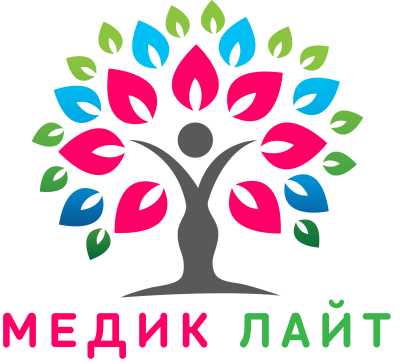 Рефлексотерапевтическая программа «СНИЖЕНИЕ И УДЕРЖАНИЕ ВЕСА»Рефлексотерапевтическая программа «СНИЖЕНИЕ И УДЕРЖАНИЕ ВЕСА»Рефлексотерапевтическая программа «СНИЖЕНИЕ И УДЕРЖАНИЕ ВЕСА»Рефлексотерапевтическая программа «СНИЖЕНИЕ И УДЕРЖАНИЕ ВЕСА»Рефлексотерапевтическая программа «СНИЖЕНИЕ И УДЕРЖАНИЕ ВЕСА»Рефлексотерапевтическая программа «СНИЖЕНИЕ И УДЕРЖАНИЕ ВЕСА»Рефлексотерапевтическая программа «СНИЖЕНИЕ И УДЕРЖАНИЕ ВЕСА»Рефлексотерапевтическая программа «СНИЖЕНИЕ И УДЕРЖАНИЕ ВЕСА»Рефлексотерапевтическая программа «СНИЖЕНИЕ И УДЕРЖАНИЕ ВЕСА»Рефлексотерапевтическая программа «СНИЖЕНИЕ И УДЕРЖАНИЕ ВЕСА»Рефлексотерапевтическая программа «СНИЖЕНИЕ И УДЕРЖАНИЕ ВЕСА»Рефлексотерапевтическая программа «СНИЖЕНИЕ И УДЕРЖАНИЕ ВЕСА»Рефлексотерапевтическая программа «СНИЖЕНИЕ И УДЕРЖАНИЕ ВЕСА»Рефлексотерапевтическая программа «СНИЖЕНИЕ И УДЕРЖАНИЕ ВЕСА»Рефлексотерапевтическая программа «СНИЖЕНИЕ И УДЕРЖАНИЕ ВЕСА»Рефлексотерапевтическая программа «СНИЖЕНИЕ И УДЕРЖАНИЕ ВЕСА»Рефлексотерапевтическая программа «СНИЖЕНИЕ И УДЕРЖАНИЕ ВЕСА»Рефлексотерапевтическая программа «СНИЖЕНИЕ И УДЕРЖАНИЕ ВЕСА»Рефлексотерапевтическая программа «СНИЖЕНИЕ И УДЕРЖАНИЕ ВЕСА»Рефлексотерапевтическая программа «СНИЖЕНИЕ И УДЕРЖАНИЕ ВЕСА»Рефлексотерапевтическая программа «СНИЖЕНИЕ И УДЕРЖАНИЕ ВЕСА»№№ПроцедураПроцедураПроцедураПроцедураПроцедураЦена в руб.Цена в руб.Цена в руб.абонемент абонемент абонемент абонемент абонемент абонемент абонемент абонемент абонемент длительность процедурыдлительность процедуры11Первичный прием:разработка индивидуального питания,  корпометрия,1 сеанс иглоукалывания всего тела с проработкой жировых ловушек  , гармонизация.Первичный прием:разработка индивидуального питания,  корпометрия,1 сеанс иглоукалывания всего тела с проработкой жировых ловушек  , гармонизация.Первичный прием:разработка индивидуального питания,  корпометрия,1 сеанс иглоукалывания всего тела с проработкой жировых ловушек  , гармонизация.Первичный прием:разработка индивидуального питания,  корпометрия,1 сеанс иглоукалывания всего тела с проработкой жировых ловушек  , гармонизация.Первичный прием:разработка индивидуального питания,  корпометрия,1 сеанс иглоукалывания всего тела с проработкой жировых ловушек  , гармонизация.2800 2800 2800 120 мин120 мин22Повторный прием: осмотр врача, корпометрия, 1 сеанс динамического иглоукалывания всего тела, гармонизация.Повторный прием: осмотр врача, корпометрия, 1 сеанс динамического иглоукалывания всего тела, гармонизация.Повторный прием: осмотр врача, корпометрия, 1 сеанс динамического иглоукалывания всего тела, гармонизация.Повторный прием: осмотр врача, корпометрия, 1 сеанс динамического иглоукалывания всего тела, гармонизация.Повторный прием: осмотр врача, корпометрия, 1 сеанс динамического иглоукалывания всего тела, гармонизация.18001800180045 мин45 мин33ГРАНД прием «4 силы»  Рекомендуется для пациентов с высоким болевым порогом; находящимся на программе снижения веса повторно; пациентам на стадии «плато».ГРАНД прием «4 силы»  Рекомендуется для пациентов с высоким болевым порогом; находящимся на программе снижения веса повторно; пациентам на стадии «плато».ГРАНД прием «4 силы»  Рекомендуется для пациентов с высоким болевым порогом; находящимся на программе снижения веса повторно; пациентам на стадии «плато».ГРАНД прием «4 силы»  Рекомендуется для пациентов с высоким болевым порогом; находящимся на программе снижения веса повторно; пациентам на стадии «плато».ГРАНД прием «4 силы»  Рекомендуется для пациентов с высоким болевым порогом; находящимся на программе снижения веса повторно; пациентам на стадии «плато».25002500250060 мин60 мин44Повторный «Лайт» прием (для пациентов с низким болевым порогом)С электроседатацией точек голодаПовторный «Лайт» прием (для пациентов с низким болевым порогом)С электроседатацией точек голодаПовторный «Лайт» прием (для пациентов с низким болевым порогом)С электроседатацией точек голодаПовторный «Лайт» прием (для пациентов с низким болевым порогом)С электроседатацией точек голодаПовторный «Лайт» прием (для пациентов с низким болевым порогом)С электроседатацией точек голода18001800180045 мин45 мин55Программа «Экспресс похудение» на 5 недель; минус 5 -  10 кгРазработка индивидуального питания5 приемов рефлексотерапевта2 невидимых блокатора  голода4 сеанса озонотерапии  жирового депо2 массажаПрограмма «Экспресс похудение» на 5 недель; минус 5 -  10 кгРазработка индивидуального питания5 приемов рефлексотерапевта2 невидимых блокатора  голода4 сеанса озонотерапии  жирового депо2 массажаПрограмма «Экспресс похудение» на 5 недель; минус 5 -  10 кгРазработка индивидуального питания5 приемов рефлексотерапевта2 невидимых блокатора  голода4 сеанса озонотерапии  жирового депо2 массажаПрограмма «Экспресс похудение» на 5 недель; минус 5 -  10 кгРазработка индивидуального питания5 приемов рефлексотерапевта2 невидимых блокатора  голода4 сеанса озонотерапии  жирового депо2 массажаПрограмма «Экспресс похудение» на 5 недель; минус 5 -  10 кгРазработка индивидуального питания5 приемов рефлексотерапевта2 невидимых блокатора  голода4 сеанса озонотерапии  жирового депо2 массажа16000160001600066Программа «Интенсив»  10 недель; минус 10 – 20 кгРазработка индивидуального питания6 приемов рефлексотерапевта(1 раз в 14 дней)4 невидимых блокатора голода10 сеансов озонотерапии(1 раз в нед)8 сеансов массажа, 2 обертывания( 1 раз в нед)Программа «Интенсив»  10 недель; минус 10 – 20 кгРазработка индивидуального питания6 приемов рефлексотерапевта(1 раз в 14 дней)4 невидимых блокатора голода10 сеансов озонотерапии(1 раз в нед)8 сеансов массажа, 2 обертывания( 1 раз в нед)Программа «Интенсив»  10 недель; минус 10 – 20 кгРазработка индивидуального питания6 приемов рефлексотерапевта(1 раз в 14 дней)4 невидимых блокатора голода10 сеансов озонотерапии(1 раз в нед)8 сеансов массажа, 2 обертывания( 1 раз в нед)Программа «Интенсив»  10 недель; минус 10 – 20 кгРазработка индивидуального питания6 приемов рефлексотерапевта(1 раз в 14 дней)4 невидимых блокатора голода10 сеансов озонотерапии(1 раз в нед)8 сеансов массажа, 2 обертывания( 1 раз в нед)Программа «Интенсив»  10 недель; минус 10 – 20 кгРазработка индивидуального питания6 приемов рефлексотерапевта(1 раз в 14 дней)4 невидимых блокатора голода10 сеансов озонотерапии(1 раз в нед)8 сеансов массажа, 2 обертывания( 1 раз в нед)30900309003090077Повторный прием+озон по всему телу «Интенсив 1+1» абонемент на 45 дней Повторный прием+озон по всему телу «Интенсив 1+1» абонемент на 45 дней Повторный прием+озон по всему телу «Интенсив 1+1» абонемент на 45 дней Повторный прием+озон по всему телу «Интенсив 1+1» абонемент на 45 дней Повторный прием+озон по всему телу «Интенсив 1+1» абонемент на 45 дней 240024002400 5 посещений- 12000 р 5 посещений- 12000 р 5 посещений- 12000 р 5 посещений- 12000 р 5 посещений- 12000 р 5 посещений- 12000 р 5 посещений- 12000 р 5 посещений- 12000 р 5 посещений- 12000 р70 мин70 мин88Приведи друга, подругуПриведи друга, подругуПриведи друга, подругуПриведи друга, подругуПриведи друга, подругу50% на повторный прием50% на повторный прием50% на повторный прием50% на повторный прием50% на повторный прием50% на повторный прием50% на повторный прием50% на повторный прием50% на повторный прием45 мин45 мин99Процедура  «Невидимый блокатор голода» (фармакокупунктура) – эффективность 2–3 неделиПроцедура  «Невидимый блокатор голода» (фармакокупунктура) – эффективность 2–3 неделиПроцедура  «Невидимый блокатор голода» (фармакокупунктура) – эффективность 2–3 неделиПроцедура  «Невидимый блокатор голода» (фармакокупунктура) – эффективность 2–3 неделиПроцедура  «Невидимый блокатор голода» (фармакокупунктура) – эффективность 2–3 недели40040040010 мин10 мин1010«За семью замками» – новая процедура «Двойной невидимый блокатор голода»(филлеропунктура) продленного усиленного эффекта (6–8 мес.) с одновременным воздействием на важнейшие акупунктурные точки общеукрепляющего воздействия«За семью замками» – новая процедура «Двойной невидимый блокатор голода»(филлеропунктура) продленного усиленного эффекта (6–8 мес.) с одновременным воздействием на важнейшие акупунктурные точки общеукрепляющего воздействия«За семью замками» – новая процедура «Двойной невидимый блокатор голода»(филлеропунктура) продленного усиленного эффекта (6–8 мес.) с одновременным воздействием на важнейшие акупунктурные точки общеукрепляющего воздействия«За семью замками» – новая процедура «Двойной невидимый блокатор голода»(филлеропунктура) продленного усиленного эффекта (6–8 мес.) с одновременным воздействием на важнейшие акупунктурные точки общеукрепляющего воздействия«За семью замками» – новая процедура «Двойной невидимый блокатор голода»(филлеропунктура) продленного усиленного эффекта (6–8 мес.) с одновременным воздействием на важнейшие акупунктурные точки общеукрепляющего воздействия45004500450040 мин40 мин1111Консультация                                врача рефлексотерапевтаКонсультация                                врача рефлексотерапевтаКонсультация                                врача рефлексотерапевтаКонсультация                                врача рефлексотерапевтаКонсультация                                врача рефлексотерапевта10001000100060 мин60 мин1212«Железные нервы» (антистресс) – 3 анкор- микроиглы в ухо на 7–10 дней (до 2 недель)«Железные нервы» (антистресс) – 3 анкор- микроиглы в ухо на 7–10 дней (до 2 недель)«Железные нервы» (антистресс) – 3 анкор- микроиглы в ухо на 7–10 дней (до 2 недель)«Железные нервы» (антистресс) – 3 анкор- микроиглы в ухо на 7–10 дней (до 2 недель)«Железные нервы» (антистресс) – 3 анкор- микроиглы в ухо на 7–10 дней (до 2 недель)40040040010 мин10 мин1313«Антиголод» – 3 анкор- микроиглы в ухо на 7–10 дней (до 2 недель)«Антиголод» – 3 анкор- микроиглы в ухо на 7–10 дней (до 2 недель)«Антиголод» – 3 анкор- микроиглы в ухо на 7–10 дней (до 2 недель)«Антиголод» – 3 анкор- микроиглы в ухо на 7–10 дней (до 2 недель)«Антиголод» – 3 анкор- микроиглы в ухо на 7–10 дней (до 2 недель)40040040010 мин10 мин1414«Нет отекам (антисоль) - 3анкор-микроиглы  в ухо на 7–10 дней (до 2 недель)«Нет отекам (антисоль) - 3анкор-микроиглы  в ухо на 7–10 дней (до 2 недель)«Нет отекам (антисоль) - 3анкор-микроиглы  в ухо на 7–10 дней (до 2 недель)«Нет отекам (антисоль) - 3анкор-микроиглы  в ухо на 7–10 дней (до 2 недель)«Нет отекам (антисоль) - 3анкор-микроиглы  в ухо на 7–10 дней (до 2 недель)40040040010 мин10 мин1515Рефлексотерапевтический  лифтинг лица введение в акупунктурные точки лица (для подтяжки кожи лица, улучшение цвета лица, устранение мелких морщин) 1. Стандарт-лифтинг 2. Макси-лифтинг 3. Супер-лифтинг «Я-звезда»Рефлексотерапевтический  лифтинг лица введение в акупунктурные точки лица (для подтяжки кожи лица, улучшение цвета лица, устранение мелких морщин) 1. Стандарт-лифтинг 2. Макси-лифтинг 3. Супер-лифтинг «Я-звезда»Рефлексотерапевтический  лифтинг лица введение в акупунктурные точки лица (для подтяжки кожи лица, улучшение цвета лица, устранение мелких морщин) 1. Стандарт-лифтинг 2. Макси-лифтинг 3. Супер-лифтинг «Я-звезда»Рефлексотерапевтический  лифтинг лица введение в акупунктурные точки лица (для подтяжки кожи лица, улучшение цвета лица, устранение мелких морщин) 1. Стандарт-лифтинг 2. Макси-лифтинг 3. Супер-лифтинг «Я-звезда»Рефлексотерапевтический  лифтинг лица введение в акупунктурные точки лица (для подтяжки кожи лица, улучшение цвета лица, устранение мелких морщин) 1. Стандарт-лифтинг 2. Макси-лифтинг 3. Супер-лифтинг «Я-звезда»105013505500105013505500105013505500850х5=42501100х5=55004500х3=13500850х5=42501100х5=55004500х3=13500850х5=42501100х5=55004500х3=13500850х5=42501100х5=55004500х3=13500850х5=42501100х5=55004500х3=13500850х5=42501100х5=55004500х3=13500850х5=42501100х5=55004500х3=13500850х5=42501100х5=55004500х3=13500850х5=42501100х5=55004500х3=1350045 мин60 мин90 мин45 мин60 мин90 мин1616Лифтинг проблемной зоны (живот, бедра, руки, подбородок, спина). Введение 20 игл в специальные точки для усиления процессов липолиза – расщепления жира в проблемной зоне, подтяжки кожи) Лифтинг проблемной зоны (живот, бедра, руки, подбородок, спина). Введение 20 игл в специальные точки для усиления процессов липолиза – расщепления жира в проблемной зоне, подтяжки кожи) Лифтинг проблемной зоны (живот, бедра, руки, подбородок, спина). Введение 20 игл в специальные точки для усиления процессов липолиза – расщепления жира в проблемной зоне, подтяжки кожи) Лифтинг проблемной зоны (живот, бедра, руки, подбородок, спина). Введение 20 игл в специальные точки для усиления процессов липолиза – расщепления жира в проблемной зоне, подтяжки кожи) Лифтинг проблемной зоны (живот, бедра, руки, подбородок, спина). Введение 20 игл в специальные точки для усиления процессов липолиза – расщепления жира в проблемной зоне, подтяжки кожи) 700700700500х5=2500500х5=2500500х5=2500500х5=2500500х5=2500500х5=2500500х5=2500500х5=2500500х5=250040 мин40 мин1717Удаление жирового «горбика» - холкиУдаление жирового «горбика» - холкиУдаление жирового «горбика» - холкиУдаление жирового «горбика» - холкиУдаление жирового «горбика» - холки30030030015 мин15 мин15 мин15 мин15 мин1818Игольчатый электролиполиз(В область жирового депо вводятся особые иглы, к которым подключаются импульсные токи. Эффект подобен липосакции. Курс 8-10 процедур)Игольчатый электролиполиз(В область жирового депо вводятся особые иглы, к которым подключаются импульсные токи. Эффект подобен липосакции. Курс 8-10 процедур)Игольчатый электролиполиз(В область жирового депо вводятся особые иглы, к которым подключаются импульсные токи. Эффект подобен липосакции. Курс 8-10 процедур)Игольчатый электролиполиз(В область жирового депо вводятся особые иглы, к которым подключаются импульсные токи. Эффект подобен липосакции. Курс 8-10 процедур)1000100010001000750х10=7500750х10=7500750х10=7500750х10=7500750х10=7500750х10=7500750х10=7500     45 мин     45 мин     45 мин     45 минПРОКАЛЫВАНИЕ УШЕЙ – 1200 руб.Система 75 — современная и безболезненная система для прокалывание ушей детям. Подходит даже с самого раннего возраста. В ассортименте сережки-иглы в стерильных картриджах.Для обработки ушек можно приобрести гель Studex.ИГЛОРЕФЛЕКСОТЕРАПИЯ ПРИ ЗАБОЛЕВАНИЯХПРОКАЛЫВАНИЕ УШЕЙ – 1200 руб.Система 75 — современная и безболезненная система для прокалывание ушей детям. Подходит даже с самого раннего возраста. В ассортименте сережки-иглы в стерильных картриджах.Для обработки ушек можно приобрести гель Studex.ИГЛОРЕФЛЕКСОТЕРАПИЯ ПРИ ЗАБОЛЕВАНИЯХПРОКАЛЫВАНИЕ УШЕЙ – 1200 руб.Система 75 — современная и безболезненная система для прокалывание ушей детям. Подходит даже с самого раннего возраста. В ассортименте сережки-иглы в стерильных картриджах.Для обработки ушек можно приобрести гель Studex.ИГЛОРЕФЛЕКСОТЕРАПИЯ ПРИ ЗАБОЛЕВАНИЯХПРОКАЛЫВАНИЕ УШЕЙ – 1200 руб.Система 75 — современная и безболезненная система для прокалывание ушей детям. Подходит даже с самого раннего возраста. В ассортименте сережки-иглы в стерильных картриджах.Для обработки ушек можно приобрести гель Studex.ИГЛОРЕФЛЕКСОТЕРАПИЯ ПРИ ЗАБОЛЕВАНИЯХПРОКАЛЫВАНИЕ УШЕЙ – 1200 руб.Система 75 — современная и безболезненная система для прокалывание ушей детям. Подходит даже с самого раннего возраста. В ассортименте сережки-иглы в стерильных картриджах.Для обработки ушек можно приобрести гель Studex.ИГЛОРЕФЛЕКСОТЕРАПИЯ ПРИ ЗАБОЛЕВАНИЯХПРОКАЛЫВАНИЕ УШЕЙ – 1200 руб.Система 75 — современная и безболезненная система для прокалывание ушей детям. Подходит даже с самого раннего возраста. В ассортименте сережки-иглы в стерильных картриджах.Для обработки ушек можно приобрести гель Studex.ИГЛОРЕФЛЕКСОТЕРАПИЯ ПРИ ЗАБОЛЕВАНИЯХПРОКАЛЫВАНИЕ УШЕЙ – 1200 руб.Система 75 — современная и безболезненная система для прокалывание ушей детям. Подходит даже с самого раннего возраста. В ассортименте сережки-иглы в стерильных картриджах.Для обработки ушек можно приобрести гель Studex.ИГЛОРЕФЛЕКСОТЕРАПИЯ ПРИ ЗАБОЛЕВАНИЯХПРОКАЛЫВАНИЕ УШЕЙ – 1200 руб.Система 75 — современная и безболезненная система для прокалывание ушей детям. Подходит даже с самого раннего возраста. В ассортименте сережки-иглы в стерильных картриджах.Для обработки ушек можно приобрести гель Studex.ИГЛОРЕФЛЕКСОТЕРАПИЯ ПРИ ЗАБОЛЕВАНИЯХПРОКАЛЫВАНИЕ УШЕЙ – 1200 руб.Система 75 — современная и безболезненная система для прокалывание ушей детям. Подходит даже с самого раннего возраста. В ассортименте сережки-иглы в стерильных картриджах.Для обработки ушек можно приобрести гель Studex.ИГЛОРЕФЛЕКСОТЕРАПИЯ ПРИ ЗАБОЛЕВАНИЯХПРОКАЛЫВАНИЕ УШЕЙ – 1200 руб.Система 75 — современная и безболезненная система для прокалывание ушей детям. Подходит даже с самого раннего возраста. В ассортименте сережки-иглы в стерильных картриджах.Для обработки ушек можно приобрести гель Studex.ИГЛОРЕФЛЕКСОТЕРАПИЯ ПРИ ЗАБОЛЕВАНИЯХПРОКАЛЫВАНИЕ УШЕЙ – 1200 руб.Система 75 — современная и безболезненная система для прокалывание ушей детям. Подходит даже с самого раннего возраста. В ассортименте сережки-иглы в стерильных картриджах.Для обработки ушек можно приобрести гель Studex.ИГЛОРЕФЛЕКСОТЕРАПИЯ ПРИ ЗАБОЛЕВАНИЯХПРОКАЛЫВАНИЕ УШЕЙ – 1200 руб.Система 75 — современная и безболезненная система для прокалывание ушей детям. Подходит даже с самого раннего возраста. В ассортименте сережки-иглы в стерильных картриджах.Для обработки ушек можно приобрести гель Studex.ИГЛОРЕФЛЕКСОТЕРАПИЯ ПРИ ЗАБОЛЕВАНИЯХПРОКАЛЫВАНИЕ УШЕЙ – 1200 руб.Система 75 — современная и безболезненная система для прокалывание ушей детям. Подходит даже с самого раннего возраста. В ассортименте сережки-иглы в стерильных картриджах.Для обработки ушек можно приобрести гель Studex.ИГЛОРЕФЛЕКСОТЕРАПИЯ ПРИ ЗАБОЛЕВАНИЯХПРОКАЛЫВАНИЕ УШЕЙ – 1200 руб.Система 75 — современная и безболезненная система для прокалывание ушей детям. Подходит даже с самого раннего возраста. В ассортименте сережки-иглы в стерильных картриджах.Для обработки ушек можно приобрести гель Studex.ИГЛОРЕФЛЕКСОТЕРАПИЯ ПРИ ЗАБОЛЕВАНИЯХПРОКАЛЫВАНИЕ УШЕЙ – 1200 руб.Система 75 — современная и безболезненная система для прокалывание ушей детям. Подходит даже с самого раннего возраста. В ассортименте сережки-иглы в стерильных картриджах.Для обработки ушек можно приобрести гель Studex.ИГЛОРЕФЛЕКСОТЕРАПИЯ ПРИ ЗАБОЛЕВАНИЯХПРОКАЛЫВАНИЕ УШЕЙ – 1200 руб.Система 75 — современная и безболезненная система для прокалывание ушей детям. Подходит даже с самого раннего возраста. В ассортименте сережки-иглы в стерильных картриджах.Для обработки ушек можно приобрести гель Studex.ИГЛОРЕФЛЕКСОТЕРАПИЯ ПРИ ЗАБОЛЕВАНИЯХПРОКАЛЫВАНИЕ УШЕЙ – 1200 руб.Система 75 — современная и безболезненная система для прокалывание ушей детям. Подходит даже с самого раннего возраста. В ассортименте сережки-иглы в стерильных картриджах.Для обработки ушек можно приобрести гель Studex.ИГЛОРЕФЛЕКСОТЕРАПИЯ ПРИ ЗАБОЛЕВАНИЯХПРОКАЛЫВАНИЕ УШЕЙ – 1200 руб.Система 75 — современная и безболезненная система для прокалывание ушей детям. Подходит даже с самого раннего возраста. В ассортименте сережки-иглы в стерильных картриджах.Для обработки ушек можно приобрести гель Studex.ИГЛОРЕФЛЕКСОТЕРАПИЯ ПРИ ЗАБОЛЕВАНИЯХПРОКАЛЫВАНИЕ УШЕЙ – 1200 руб.Система 75 — современная и безболезненная система для прокалывание ушей детям. Подходит даже с самого раннего возраста. В ассортименте сережки-иглы в стерильных картриджах.Для обработки ушек можно приобрести гель Studex.ИГЛОРЕФЛЕКСОТЕРАПИЯ ПРИ ЗАБОЛЕВАНИЯХПРОКАЛЫВАНИЕ УШЕЙ – 1200 руб.Система 75 — современная и безболезненная система для прокалывание ушей детям. Подходит даже с самого раннего возраста. В ассортименте сережки-иглы в стерильных картриджах.Для обработки ушек можно приобрести гель Studex.ИГЛОРЕФЛЕКСОТЕРАПИЯ ПРИ ЗАБОЛЕВАНИЯХПРОКАЛЫВАНИЕ УШЕЙ – 1200 руб.Система 75 — современная и безболезненная система для прокалывание ушей детям. Подходит даже с самого раннего возраста. В ассортименте сережки-иглы в стерильных картриджах.Для обработки ушек можно приобрести гель Studex.ИГЛОРЕФЛЕКСОТЕРАПИЯ ПРИ ЗАБОЛЕВАНИЯХ1111Прием врача рефлексотерапевта Сеанс иглорефлексотерапии (остеохондроз, плечелопаточный периартрит, тоннельный синдром, мигрень, остеоартроз, неврит лицевого нерва, бронхиальная астма и т.д.)Прием врача рефлексотерапевта Сеанс иглорефлексотерапии (остеохондроз, плечелопаточный периартрит, тоннельный синдром, мигрень, остеоартроз, неврит лицевого нерва, бронхиальная астма и т.д.)Прием врача рефлексотерапевта Сеанс иглорефлексотерапии (остеохондроз, плечелопаточный периартрит, тоннельный синдром, мигрень, остеоартроз, неврит лицевого нерва, бронхиальная астма и т.д.)Прием врача рефлексотерапевта Сеанс иглорефлексотерапии (остеохондроз, плечелопаточный периартрит, тоннельный синдром, мигрень, остеоартроз, неврит лицевого нерва, бронхиальная астма и т.д.)100010001000800х10=8000800х10=8000800х10=8000800х10=8000800х10=8000800х10=8000800х10=8000800х10=800060 мин60 мин2222Комплексная лечебно- реабилитационная процедура «ЗДОРОВАЯ СПИНА» . Эффективна при остеохондрозе любого отдела позвоночника, миофасциальном синдроме, до и после операций по поводу грыж и протрузий позвоночника. Состоит:1 осмотр рефлексотерапевта, невролога2-сеанс иглоукалывания3-аурикулотерапия (установка микроиголочек в ушную раковину)4-пневмопунктура («газовые уколы», пневмоблокада)5-лечебный массаж спиныВозможно приобрести каждую процедуру по отдельности. Эффективность возрастает при комплексном воздействии4 процедуры в одном сеансе!Комплексная лечебно- реабилитационная процедура «ЗДОРОВАЯ СПИНА» . Эффективна при остеохондрозе любого отдела позвоночника, миофасциальном синдроме, до и после операций по поводу грыж и протрузий позвоночника. Состоит:1 осмотр рефлексотерапевта, невролога2-сеанс иглоукалывания3-аурикулотерапия (установка микроиголочек в ушную раковину)4-пневмопунктура («газовые уколы», пневмоблокада)5-лечебный массаж спиныВозможно приобрести каждую процедуру по отдельности. Эффективность возрастает при комплексном воздействии4 процедуры в одном сеансе!Комплексная лечебно- реабилитационная процедура «ЗДОРОВАЯ СПИНА» . Эффективна при остеохондрозе любого отдела позвоночника, миофасциальном синдроме, до и после операций по поводу грыж и протрузий позвоночника. Состоит:1 осмотр рефлексотерапевта, невролога2-сеанс иглоукалывания3-аурикулотерапия (установка микроиголочек в ушную раковину)4-пневмопунктура («газовые уколы», пневмоблокада)5-лечебный массаж спиныВозможно приобрести каждую процедуру по отдельности. Эффективность возрастает при комплексном воздействии4 процедуры в одном сеансе!Комплексная лечебно- реабилитационная процедура «ЗДОРОВАЯ СПИНА» . Эффективна при остеохондрозе любого отдела позвоночника, миофасциальном синдроме, до и после операций по поводу грыж и протрузий позвоночника. Состоит:1 осмотр рефлексотерапевта, невролога2-сеанс иглоукалывания3-аурикулотерапия (установка микроиголочек в ушную раковину)4-пневмопунктура («газовые уколы», пневмоблокада)5-лечебный массаж спиныВозможно приобрести каждую процедуру по отдельности. Эффективность возрастает при комплексном воздействии4 процедуры в одном сеансе!80040011001500  3800 -21 %!Итого 3000 р80040011001500  3800 -21 %!Итого 3000 р80040011001500  3800 -21 %!Итого 3000 р90 мин40 мин20 мин30 мин90 мин40 мин20 мин30 мин90 мин40 мин20 мин30 мин3 3 3 3 Лечебно-реабилитационная программа плазмолифтинга  ( PRP терапия) применяется при лечении артрозов, спондилезов, травм, поражении сухожилий и связок.1 анатомическая зона(1 пробирка)+карбокситерапия  2 анатомические зоны (2 пробирки)+карбокситерапияЛечебно-реабилитационная программа плазмолифтинга  ( PRP терапия) применяется при лечении артрозов, спондилезов, травм, поражении сухожилий и связок.1 анатомическая зона(1 пробирка)+карбокситерапия  2 анатомические зоны (2 пробирки)+карбокситерапияЛечебно-реабилитационная программа плазмолифтинга  ( PRP терапия) применяется при лечении артрозов, спондилезов, травм, поражении сухожилий и связок.1 анатомическая зона(1 пробирка)+карбокситерапия  2 анатомические зоны (2 пробирки)+карбокситерапияЛечебно-реабилитационная программа плазмолифтинга  ( PRP терапия) применяется при лечении артрозов, спондилезов, травм, поражении сухожилий и связок.1 анатомическая зона(1 пробирка)+карбокситерапия  2 анатомические зоны (2 пробирки)+карбокситерапия2500 3500 2500 3500 2500 3500 5 процедур – 10000 р5 процедур 15000 рДве  процедуры         в одной!5 процедур – 10000 р5 процедур 15000 рДве  процедуры         в одной!5 процедур – 10000 р5 процедур 15000 рДве  процедуры         в одной!5 процедур – 10000 р5 процедур 15000 рДве  процедуры         в одной!5 процедур – 10000 р5 процедур 15000 рДве  процедуры         в одной!5 процедур – 10000 р5 процедур 15000 рДве  процедуры         в одной!5 процедур – 10000 р5 процедур 15000 рДве  процедуры         в одной!35 мин35 мин35 мин4444Лечебно- профилактическая процедура при синдроме хронической усталости , синдроме эмоционального выгорания, симптомах депрессии. Состоит:Осмотр врача рефлексотерапевта, неврологаРасслабляющий массаж для женщин	Аурикулотерапия ( установка микроиголочек в ушную раковину по специальной программе)Пневмопунктура («газовые уколы» в определенные  точкитела и головы)Иглорефлексотерапия стимулирующаяВСЕГО      4200 р.СКИДКА 20%ИТОГО       3350 рВозможно  приобрести каждую процедуру по отдельности. Помните, что эффективность возрастает при комплексном воздействии!Лечебно- профилактическая процедура при синдроме хронической усталости , синдроме эмоционального выгорания, симптомах депрессии. Состоит:Осмотр врача рефлексотерапевта, неврологаРасслабляющий массаж для женщин	Аурикулотерапия ( установка микроиголочек в ушную раковину по специальной программе)Пневмопунктура («газовые уколы» в определенные  точкитела и головы)Иглорефлексотерапия стимулирующаяВСЕГО      4200 р.СКИДКА 20%ИТОГО       3350 рВозможно  приобрести каждую процедуру по отдельности. Помните, что эффективность возрастает при комплексном воздействии!Лечебно- профилактическая процедура при синдроме хронической усталости , синдроме эмоционального выгорания, симптомах депрессии. Состоит:Осмотр врача рефлексотерапевта, неврологаРасслабляющий массаж для женщин	Аурикулотерапия ( установка микроиголочек в ушную раковину по специальной программе)Пневмопунктура («газовые уколы» в определенные  точкитела и головы)Иглорефлексотерапия стимулирующаяВСЕГО      4200 р.СКИДКА 20%ИТОГО       3350 рВозможно  приобрести каждую процедуру по отдельности. Помните, что эффективность возрастает при комплексном воздействии!Лечебно- профилактическая процедура при синдроме хронической усталости , синдроме эмоционального выгорания, симптомах депрессии. Состоит:Осмотр врача рефлексотерапевта, неврологаРасслабляющий массаж для женщин	Аурикулотерапия ( установка микроиголочек в ушную раковину по специальной программе)Пневмопунктура («газовые уколы» в определенные  точкитела и головы)Иглорефлексотерапия стимулирующаяВСЕГО      4200 р.СКИДКА 20%ИТОГО       3350 рВозможно  приобрести каждую процедуру по отдельности. Помните, что эффективность возрастает при комплексном воздействии!200040010008002000400100080020004001000800100 мин60 мин10 мин25 мин100 мин60 мин10 мин25 мин100 мин60 мин10 мин25 минКАРБОКСИТЕРАПИЯ (газовые уколы)КАРБОКСИТЕРАПИЯ (газовые уколы)КАРБОКСИТЕРАПИЯ (газовые уколы)КАРБОКСИТЕРАПИЯ (газовые уколы)КАРБОКСИТЕРАПИЯ (газовые уколы)КАРБОКСИТЕРАПИЯ (газовые уколы)КАРБОКСИТЕРАПИЯ (газовые уколы)КАРБОКСИТЕРАПИЯ (газовые уколы)КАРБОКСИТЕРАПИЯ (газовые уколы)КАРБОКСИТЕРАПИЯ (газовые уколы)КАРБОКСИТЕРАПИЯ (газовые уколы)КАРБОКСИТЕРАПИЯ (газовые уколы)КАРБОКСИТЕРАПИЯ (газовые уколы)КАРБОКСИТЕРАПИЯ (газовые уколы)КАРБОКСИТЕРАПИЯ (газовые уколы)КАРБОКСИТЕРАПИЯ (газовые уколы)КАРБОКСИТЕРАПИЯ (газовые уколы)КАРБОКСИТЕРАПИЯ (газовые уколы)КАРБОКСИТЕРАПИЯ (газовые уколы)КАРБОКСИТЕРАПИЯ (газовые уколы)КАРБОКСИТЕРАПИЯ (газовые уколы)ЦенауслугиЦенауслугиЦенауслугиЦенауслугиЦенауслугиДлительность процедурыДлительность процедуры11Зона животаЗона животаЗона животаЗона животаЗона живота1000100010001000100020 мин20 мин22Зона боковЗона боковЗона боковЗона боковЗона боков70070070070070020 мин20 мин33Зона спиныЗона спиныЗона спиныЗона спиныЗона спины1000100010001000100020 мин20 мин44Зона жирового горбика (холки)Зона жирового горбика (холки)Зона жирового горбика (холки)Зона жирового горбика (холки)Зона жирового горбика (холки)35035035035035010 мин10 мин55Зона плечаЗона плечаЗона плечаЗона плечаЗона плеча80080080080080020 мин20 мин66Зона  бедерЗона  бедерЗона  бедерЗона  бедерЗона  бедер1500150015001500150030 мин30 мин77Зона кистейЗона кистейЗона кистейЗона кистейЗона кистей40040040040040010 мин10 мин88Зона галифеЗона галифеЗона галифеЗона галифеЗона галифе80080080080080020 мин20 мин99Зона внутренней поверхности бедерЗона внутренней поверхности бедерЗона внутренней поверхности бедерЗона внутренней поверхности бедерЗона внутренней поверхности бедер80080080080080020 мин20 мин1010Зона ягодицЗона ягодицЗона ягодицЗона ягодицЗона ягодиц1100110011001100110025 мин25 мин1111Зона коленЗона коленЗона коленЗона коленЗона колен50050050050050010 мин10 мин1212Зона волосистой части головыЗона волосистой части головыЗона волосистой части головыЗона волосистой части головыЗона волосистой части головы1000100010001000100010 мин10 мин1313Зона лица (веки, шея, подбородок)Зона лица (веки, шея, подбородок)Зона лица (веки, шея, подбородок)Зона лица (веки, шея, подбородок)Зона лица (веки, шея, подбородок)1150115011501150115020 мин20 мин1414Зона векЗона векЗона векЗона векЗона век4004004004004005 мин5 мин1515Зона декольте + шея, подбородокЗона декольте + шея, подбородокЗона декольте + шея, подбородокЗона декольте + шея, подбородокЗона декольте + шея, подбородок80080080080080020 мин20 мин16 16 Карбокситерапия болевого синдрома (остеохондроза, спондилеза)Карбокситерапия болевого синдрома (остеохондроза, спондилеза)Карбокситерапия болевого синдрома (остеохондроза, спондилеза)Карбокситерапия болевого синдрома (остеохондроза, спондилеза)Карбокситерапия болевого синдрома (остеохондроза, спондилеза)1100110011001100110020 мин20 мин1717Карбокситерапия деформирующего остеоартроза (коленный, бедренный, голеностопный, плечевой и т.д.Карбокситерапия деформирующего остеоартроза (коленный, бедренный, голеностопный, плечевой и т.д.Карбокситерапия деформирующего остеоартроза (коленный, бедренный, голеностопный, плечевой и т.д.Карбокситерапия деформирующего остеоартроза (коленный, бедренный, голеностопный, плечевой и т.д.Карбокситерапия деформирующего остеоартроза (коленный, бедренный, голеностопный, плечевой и т.д.35035035035035010 мин10 мин1818Карбокситерапия всего тела( живот, спина,плечи,бедра)Карбокситерапия всего тела( живот, спина,плечи,бедра)Карбокситерапия всего тела( живот, спина,плечи,бедра)Карбокситерапия всего тела( живот, спина,плечи,бедра)Карбокситерапия всего тела( живот, спина,плечи,бедра)4000400040004000400035 мин35 мин*Действуют  скидки на процедуры карбокситерапии   для пациентов , находящихся на программе снижения и удержания веса.*Действуют  скидки на процедуры карбокситерапии   для пациентов , находящихся на программе снижения и удержания веса.*Действуют  скидки на процедуры карбокситерапии   для пациентов , находящихся на программе снижения и удержания веса.*Действуют  скидки на процедуры карбокситерапии   для пациентов , находящихся на программе снижения и удержания веса.*Действуют  скидки на процедуры карбокситерапии   для пациентов , находящихся на программе снижения и удержания веса.ОЗОНОТЕРАПИЯОЗОНОТЕРАПИЯОЗОНОТЕРАПИЯОЗОНОТЕРАПИЯОЗОНОТЕРАПИЯОЗОНОТЕРАПИЯОЗОНОТЕРАПИЯОЗОНОТЕРАПИЯОЗОНОТЕРАПИЯОЗОНОТЕРАПИЯОЗОНОТЕРАПИЯОЗОНОТЕРАПИЯОЗОНОТЕРАПИЯОЗОНОТЕРАПИЯОЗОНОТЕРАПИЯОЗОНОТЕРАПИЯОЗОНОТЕРАПИЯОЗОНОТЕРАПИЯОЗОНОТЕРАПИЯОЗОНОТЕРАПИЯОЗОНОТЕРАПИЯЦенауслугиЦенауслугиЦенауслугиЦенауслугиЦенауслугидлитель-ность процедурыдлитель-ность процедуры11Зона животаЗона животаЗона животаЗона животаЗона живота70070070070070020 мин20 мин22Зона боковЗона боковЗона боковЗона боковЗона боков50050050050050020 мин20 мин33Зона спиныЗона спиныЗона спиныЗона спиныЗона спины   700   700   700   700   70020 мин20 мин44Зона бедерЗона бедерЗона бедерЗона бедерЗона бедер1100110011001100110035 мин35 мин55Зона галифеЗона галифеЗона галифеЗона галифеЗона галифе55055055055055020 мин20 мин66Зона  внутренней поверхности бедерЗона  внутренней поверхности бедерЗона  внутренней поверхности бедерЗона  внутренней поверхности бедерЗона  внутренней поверхности бедер55055055055055020 мин20 мин77Зона плеча Зона плеча Зона плеча Зона плеча Зона плеча 50050050050050015 мин15 мин88Зона подбородкаЗона подбородкаЗона подбородкаЗона подбородкаЗона подбородка30030030030030010 мин10 мин99Зона лица и подбородкаЗона лица и подбородкаЗона лица и подбородкаЗона лица и подбородкаЗона лица и подбородка1100110011001100110020 мин20 мин1010Зона лицаЗона лицаЗона лицаЗона лицаЗона лица95095095095095015 мин15 мин1111Зона шеи и декольтеЗона шеи и декольтеЗона шеи и декольтеЗона шеи и декольтеЗона шеи и декольте1200120012001200120015 мин15 мин1212Зона ягодицЗона ягодицЗона ягодицЗона ягодицЗона ягодиц90090090090090020 мин20 мин1313Зона волосистой части головыЗона волосистой части головыЗона волосистой части головыЗона волосистой части головыЗона волосистой части головы80080080080080015 мин15 мин1414Зона кистейЗона кистейЗона кистейЗона кистейЗона кистей30030030030030010 мин10 мин1515Зона голенейЗона голенейЗона голенейЗона голенейЗона голеней45045045045045015 мин15 мин1616Озон всего тела(бедра, плечи, спина, живот)Озон всего тела(бедра, плечи, спина, живот)Озон всего тела(бедра, плечи, спина, живот)Озон всего тела(бедра, плечи, спина, живот)Озон всего тела(бедра, плечи, спина, живот)2500250025002500250040 мин40 мин*Действуют скидки на озонотерапию для пациентов, находящихся на программе снижения и удержания веса.*Действуют скидки на озонотерапию для пациентов, находящихся на программе снижения и удержания веса.*Действуют скидки на озонотерапию для пациентов, находящихся на программе снижения и удержания веса.*Действуют скидки на озонотерапию для пациентов, находящихся на программе снижения и удержания веса.*Действуют скидки на озонотерапию для пациентов, находящихся на программе снижения и удержания веса.*Действуют скидки на озонотерапию для пациентов, находящихся на программе снижения и удержания веса.*Действуют скидки на озонотерапию для пациентов, находящихся на программе снижения и удержания веса.*Действуют скидки на озонотерапию для пациентов, находящихся на программе снижения и удержания веса.*Действуют скидки на озонотерапию для пациентов, находящихся на программе снижения и удержания веса.*Действуют скидки на озонотерапию для пациентов, находящихся на программе снижения и удержания веса.*Действуют скидки на озонотерапию для пациентов, находящихся на программе снижения и удержания веса.*Действуют скидки на озонотерапию для пациентов, находящихся на программе снижения и удержания веса.*Действуют скидки на озонотерапию для пациентов, находящихся на программе снижения и удержания веса.*Действуют скидки на озонотерапию для пациентов, находящихся на программе снижения и удержания веса.*Действуют скидки на озонотерапию для пациентов, находящихся на программе снижения и удержания веса.*Действуют скидки на озонотерапию для пациентов, находящихся на программе снижения и удержания веса.*Действуют скидки на озонотерапию для пациентов, находящихся на программе снижения и удержания веса.*Действуют скидки на озонотерапию для пациентов, находящихся на программе снижения и удержания веса.*Действуют скидки на озонотерапию для пациентов, находящихся на программе снижения и удержания веса.*Действуют скидки на озонотерапию для пациентов, находящихся на программе снижения и удержания веса.*Действуют скидки на озонотерапию для пациентов, находящихся на программе снижения и удержания веса.Стоимость 1 процедуры                                      1000 руб                               60 минОБЩИЙ МАССАЖ  ВСЕГО  ТЕЛА                  3000                                  60 минСтоимость 1 процедуры                                      1000 руб                               60 минОБЩИЙ МАССАЖ  ВСЕГО  ТЕЛА                  3000                                  60 минСтоимость 1 процедуры                                      1000 руб                               60 минОБЩИЙ МАССАЖ  ВСЕГО  ТЕЛА                  3000                                  60 минСтоимость 1 процедуры                                      1000 руб                               60 минОБЩИЙ МАССАЖ  ВСЕГО  ТЕЛА                  3000                                  60 минСтоимость 1 процедуры                                      1000 руб                               60 минОБЩИЙ МАССАЖ  ВСЕГО  ТЕЛА                  3000                                  60 минСтоимость 1 процедуры                                      1000 руб                               60 минОБЩИЙ МАССАЖ  ВСЕГО  ТЕЛА                  3000                                  60 минСтоимость 1 процедуры                                      1000 руб                               60 минОБЩИЙ МАССАЖ  ВСЕГО  ТЕЛА                  3000                                  60 минСтоимость 1 процедуры                                      1000 руб                               60 минОБЩИЙ МАССАЖ  ВСЕГО  ТЕЛА                  3000                                  60 минСтоимость 1 процедуры                                      1000 руб                               60 минОБЩИЙ МАССАЖ  ВСЕГО  ТЕЛА                  3000                                  60 минСтоимость 1 процедуры                                      1000 руб                               60 минОБЩИЙ МАССАЖ  ВСЕГО  ТЕЛА                  3000                                  60 минСтоимость 1 процедуры                                      1000 руб                               60 минОБЩИЙ МАССАЖ  ВСЕГО  ТЕЛА                  3000                                  60 минСтоимость 1 процедуры                                      1000 руб                               60 минОБЩИЙ МАССАЖ  ВСЕГО  ТЕЛА                  3000                                  60 минСтоимость 1 процедуры                                      1000 руб                               60 минОБЩИЙ МАССАЖ  ВСЕГО  ТЕЛА                  3000                                  60 минСтоимость 1 процедуры                                      1000 руб                               60 минОБЩИЙ МАССАЖ  ВСЕГО  ТЕЛА                  3000                                  60 минСтоимость 1 процедуры                                      1000 руб                               60 минОБЩИЙ МАССАЖ  ВСЕГО  ТЕЛА                  3000                                  60 минСтоимость 1 процедуры                                      1000 руб                               60 минОБЩИЙ МАССАЖ  ВСЕГО  ТЕЛА                  3000                                  60 минСтоимость 1 процедуры                                      1000 руб                               60 минОБЩИЙ МАССАЖ  ВСЕГО  ТЕЛА                  3000                                  60 минСтоимость 1 процедуры                                      1000 руб                               60 минОБЩИЙ МАССАЖ  ВСЕГО  ТЕЛА                  3000                                  60 минСтоимость 1 процедуры                                      1000 руб                               60 минОБЩИЙ МАССАЖ  ВСЕГО  ТЕЛА                  3000                                  60 минСтоимость 1 процедуры                                      1000 руб                               60 минОБЩИЙ МАССАЖ  ВСЕГО  ТЕЛА                  3000                                  60 минСтоимость 1 процедуры                                      1000 руб                               60 минОБЩИЙ МАССАЖ  ВСЕГО  ТЕЛА                  3000                                  60 минЛИПОСКУЛЬПТУРНЫЙ МАССАЖ ( ПОСЛЕОЗОНОВЫЙ, КОРРЕКЦИОННЫЙ )ЛИПОСКУЛЬПТУРНЫЙ МАССАЖ ( ПОСЛЕОЗОНОВЫЙ, КОРРЕКЦИОННЫЙ )ЛИПОСКУЛЬПТУРНЫЙ МАССАЖ ( ПОСЛЕОЗОНОВЫЙ, КОРРЕКЦИОННЫЙ )ЛИПОСКУЛЬПТУРНЫЙ МАССАЖ ( ПОСЛЕОЗОНОВЫЙ, КОРРЕКЦИОННЫЙ )ЛИПОСКУЛЬПТУРНЫЙ МАССАЖ ( ПОСЛЕОЗОНОВЫЙ, КОРРЕКЦИОННЫЙ )ЛИПОСКУЛЬПТУРНЫЙ МАССАЖ ( ПОСЛЕОЗОНОВЫЙ, КОРРЕКЦИОННЫЙ )ЛИПОСКУЛЬПТУРНЫЙ МАССАЖ ( ПОСЛЕОЗОНОВЫЙ, КОРРЕКЦИОННЫЙ )ЛИПОСКУЛЬПТУРНЫЙ МАССАЖ ( ПОСЛЕОЗОНОВЫЙ, КОРРЕКЦИОННЫЙ )ЛИПОСКУЛЬПТУРНЫЙ МАССАЖ ( ПОСЛЕОЗОНОВЫЙ, КОРРЕКЦИОННЫЙ )ЛИПОСКУЛЬПТУРНЫЙ МАССАЖ ( ПОСЛЕОЗОНОВЫЙ, КОРРЕКЦИОННЫЙ )ЛИПОСКУЛЬПТУРНЫЙ МАССАЖ ( ПОСЛЕОЗОНОВЫЙ, КОРРЕКЦИОННЫЙ )ЛИПОСКУЛЬПТУРНЫЙ МАССАЖ ( ПОСЛЕОЗОНОВЫЙ, КОРРЕКЦИОННЫЙ )ЛИПОСКУЛЬПТУРНЫЙ МАССАЖ ( ПОСЛЕОЗОНОВЫЙ, КОРРЕКЦИОННЫЙ )ЛИПОСКУЛЬПТУРНЫЙ МАССАЖ ( ПОСЛЕОЗОНОВЫЙ, КОРРЕКЦИОННЫЙ )ЛИПОСКУЛЬПТУРНЫЙ МАССАЖ ( ПОСЛЕОЗОНОВЫЙ, КОРРЕКЦИОННЫЙ )ЛИПОСКУЛЬПТУРНЫЙ МАССАЖ ( ПОСЛЕОЗОНОВЫЙ, КОРРЕКЦИОННЫЙ )ЛИПОСКУЛЬПТУРНЫЙ МАССАЖ ( ПОСЛЕОЗОНОВЫЙ, КОРРЕКЦИОННЫЙ )ЛИПОСКУЛЬПТУРНЫЙ МАССАЖ ( ПОСЛЕОЗОНОВЫЙ, КОРРЕКЦИОННЫЙ )ЛИПОСКУЛЬПТУРНЫЙ МАССАЖ ( ПОСЛЕОЗОНОВЫЙ, КОРРЕКЦИОННЫЙ )ЛИПОСКУЛЬПТУРНЫЙ МАССАЖ ( ПОСЛЕОЗОНОВЫЙ, КОРРЕКЦИОННЫЙ )ЛИПОСКУЛЬПТУРНЫЙ МАССАЖ ( ПОСЛЕОЗОНОВЫЙ, КОРРЕКЦИОННЫЙ )11ЖивотЖивотЖивотЖивотЖивот1000 1000 1000 1000 1000 30 мин30 мин22Живот + бокаЖивот + бокаЖивот + бокаЖивот + бокаЖивот + бока1500 1500 1500 1500 1500 45 мин45 мин33Бедра (зона задней поверхности +зона ягодиц)Бедра (зона задней поверхности +зона ягодиц)Бедра (зона задней поверхности +зона ягодиц)Бедра (зона задней поверхности +зона ягодиц)Бедра (зона задней поверхности +зона ягодиц)1500 1500 1500 1500 1500 45 мин45 мин44Бедра (обе поверхности)Бедра (обе поверхности)Бедра (обе поверхности)Бедра (обе поверхности)Бедра (обе поверхности)1800 1800 1800 1800 1800 45 мин45 мин55Бедра (передняя и задняя поверхности + ягодицы)Бедра (передняя и задняя поверхности + ягодицы)Бедра (передняя и задняя поверхности + ягодицы)Бедра (передняя и задняя поверхности + ягодицы)Бедра (передняя и задняя поверхности + ягодицы)2000200020002000200050 мин50 мин66Ягодицы Ягодицы Ягодицы Ягодицы Ягодицы 1000100010001000100030 мин30 мин77Спина + ноги (зона задней поверхности)Спина + ноги (зона задней поверхности)Спина + ноги (зона задней поверхности)Спина + ноги (зона задней поверхности)Спина + ноги (зона задней поверхности)1800 1800 1800 1800 1800 45 мин45 мин88Спина + бокаСпина + бокаСпина + бокаСпина + бокаСпина + бока1800 1800 1800 1800 1800 45 мин45 мин99Лицо, шея, декольтеЛицо, шея, декольтеЛицо, шея, декольтеЛицо, шея, декольтеЛицо, шея, декольте1000 1000 1000 1000 1000 30 мин30 минЛЕЧЕБНЫЙ МАССАЖЛЕЧЕБНЫЙ МАССАЖЛЕЧЕБНЫЙ МАССАЖЛЕЧЕБНЫЙ МАССАЖЛЕЧЕБНЫЙ МАССАЖЛЕЧЕБНЫЙ МАССАЖЛЕЧЕБНЫЙ МАССАЖЛЕЧЕБНЫЙ МАССАЖЛЕЧЕБНЫЙ МАССАЖЛЕЧЕБНЫЙ МАССАЖЛЕЧЕБНЫЙ МАССАЖЛЕЧЕБНЫЙ МАССАЖЛЕЧЕБНЫЙ МАССАЖЛЕЧЕБНЫЙ МАССАЖЛЕЧЕБНЫЙ МАССАЖЛЕЧЕБНЫЙ МАССАЖЛЕЧЕБНЫЙ МАССАЖЛЕЧЕБНЫЙ МАССАЖЛЕЧЕБНЫЙ МАССАЖЛЕЧЕБНЫЙ МАССАЖЛЕЧЕБНЫЙ МАССАЖ11Спина + руки (остеохондроз, спондилез, плечелопаточный переартрит)Спина + руки (остеохондроз, спондилез, плечелопаточный переартрит)Спина + руки (остеохондроз, спондилез, плечелопаточный переартрит)Спина + руки (остеохондроз, спондилез, плечелопаточный переартрит)Спина + руки (остеохондроз, спондилез, плечелопаточный переартрит)1500150015001500150040 мин40 мин22Шейно-воротниковая зона + руки (остеохондроз, кифоз)Шейно-воротниковая зона + руки (остеохондроз, кифоз)Шейно-воротниковая зона + руки (остеохондроз, кифоз)Шейно-воротниковая зона + руки (остеохондроз, кифоз)Шейно-воротниковая зона + руки (остеохондроз, кифоз)1000100010001000100030 мин30 мин33Рефлексотерапевтический массаж стопРефлексотерапевтический массаж стопРефлексотерапевтический массаж стопРефлексотерапевтический массаж стопРефлексотерапевтический массаж стоп80080080080080030 мин30 минДЕТСКИЙ МАССАЖ 5+ДЕТСКИЙ МАССАЖ 5+ДЕТСКИЙ МАССАЖ 5+ДЕТСКИЙ МАССАЖ 5+ДЕТСКИЙ МАССАЖ 5+ДЕТСКИЙ МАССАЖ 5+ДЕТСКИЙ МАССАЖ 5+ДЕТСКИЙ МАССАЖ 5+ДЕТСКИЙ МАССАЖ 5+ДЕТСКИЙ МАССАЖ 5+ДЕТСКИЙ МАССАЖ 5+ДЕТСКИЙ МАССАЖ 5+ДЕТСКИЙ МАССАЖ 5+ДЕТСКИЙ МАССАЖ 5+ДЕТСКИЙ МАССАЖ 5+ДЕТСКИЙ МАССАЖ 5+ДЕТСКИЙ МАССАЖ 5+ДЕТСКИЙ МАССАЖ 5+ДЕТСКИЙ МАССАЖ 5+ДЕТСКИЙ МАССАЖ 5+ДЕТСКИЙ МАССАЖ 5+111Рефлексотерапевтический массаж спина+ноги (кифоз, сколиоз, плоскостопие)Рефлексотерапевтический массаж спина+ноги (кифоз, сколиоз, плоскостопие)Рефлексотерапевтический массаж спина+ноги (кифоз, сколиоз, плоскостопие)Рефлексотерапевтический массаж спина+ноги (кифоз, сколиоз, плоскостопие)Рефлексотерапевтический массаж спина+ноги (кифоз, сколиоз, плоскостопие)Рефлексотерапевтический массаж спина+ноги (кифоз, сколиоз, плоскостопие)1000100010001000     40 минЛИМФОДРЕНАЖНЫЙ МАССАЖЛИМФОДРЕНАЖНЫЙ МАССАЖЛИМФОДРЕНАЖНЫЙ МАССАЖЛИМФОДРЕНАЖНЫЙ МАССАЖЛИМФОДРЕНАЖНЫЙ МАССАЖЛИМФОДРЕНАЖНЫЙ МАССАЖЛИМФОДРЕНАЖНЫЙ МАССАЖЛИМФОДРЕНАЖНЫЙ МАССАЖЛИМФОДРЕНАЖНЫЙ МАССАЖЛИМФОДРЕНАЖНЫЙ МАССАЖЛИМФОДРЕНАЖНЫЙ МАССАЖЛИМФОДРЕНАЖНЫЙ МАССАЖЛИМФОДРЕНАЖНЫЙ МАССАЖЛИМФОДРЕНАЖНЫЙ МАССАЖЛИМФОДРЕНАЖНЫЙ МАССАЖЛИМФОДРЕНАЖНЫЙ МАССАЖЛИМФОДРЕНАЖНЫЙ МАССАЖЛИМФОДРЕНАЖНЫЙ МАССАЖЛИМФОДРЕНАЖНЫЙ МАССАЖЛИМФОДРЕНАЖНЫЙ МАССАЖЛИМФОДРЕНАЖНЫЙ МАССАЖ11Зона нижних конечностейЗона нижних конечностейЗона нижних конечностейЗона нижних конечностейЗона нижних конечностей1000100010001000100020 мин20 мин2Зона верхней части телаЗона верхней части телаЗона верхней части телаЗона верхней части телаЗона верхней части телаЗона верхней части тела1000100010001000100020 мин20 минМАССАЖ БАМБУКОВЫМИ ПАЛОЧКАМИМАССАЖ БАМБУКОВЫМИ ПАЛОЧКАМИМАССАЖ БАМБУКОВЫМИ ПАЛОЧКАМИМАССАЖ БАМБУКОВЫМИ ПАЛОЧКАМИМАССАЖ БАМБУКОВЫМИ ПАЛОЧКАМИМАССАЖ БАМБУКОВЫМИ ПАЛОЧКАМИМАССАЖ БАМБУКОВЫМИ ПАЛОЧКАМИМАССАЖ БАМБУКОВЫМИ ПАЛОЧКАМИМАССАЖ БАМБУКОВЫМИ ПАЛОЧКАМИМАССАЖ БАМБУКОВЫМИ ПАЛОЧКАМИМАССАЖ БАМБУКОВЫМИ ПАЛОЧКАМИМАССАЖ БАМБУКОВЫМИ ПАЛОЧКАМИМАССАЖ БАМБУКОВЫМИ ПАЛОЧКАМИМАССАЖ БАМБУКОВЫМИ ПАЛОЧКАМИМАССАЖ БАМБУКОВЫМИ ПАЛОЧКАМИМАССАЖ БАМБУКОВЫМИ ПАЛОЧКАМИМАССАЖ БАМБУКОВЫМИ ПАЛОЧКАМИМАССАЖ БАМБУКОВЫМИ ПАЛОЧКАМИМАССАЖ БАМБУКОВЫМИ ПАЛОЧКАМИМАССАЖ БАМБУКОВЫМИ ПАЛОЧКАМИМАССАЖ БАМБУКОВЫМИ ПАЛОЧКАМИ1Зона нижних конечностейЗона нижних конечностейЗона нижних конечностейЗона нижних конечностей10001000100010001000      20 мин      20 мин      20 мин      20 мин      20 мин      20 мин2Зона верхней части телаЗона верхней части телаЗона верхней части телаЗона верхней части тела 1000 1000 1000 1000 100020 мин20 мин20 мин20 мин20 мин20 минВАКУУМНЫЙ БАНОЧНЫЙ МАССАЖВАКУУМНЫЙ БАНОЧНЫЙ МАССАЖВАКУУМНЫЙ БАНОЧНЫЙ МАССАЖВАКУУМНЫЙ БАНОЧНЫЙ МАССАЖВАКУУМНЫЙ БАНОЧНЫЙ МАССАЖВАКУУМНЫЙ БАНОЧНЫЙ МАССАЖВАКУУМНЫЙ БАНОЧНЫЙ МАССАЖВАКУУМНЫЙ БАНОЧНЫЙ МАССАЖВАКУУМНЫЙ БАНОЧНЫЙ МАССАЖВАКУУМНЫЙ БАНОЧНЫЙ МАССАЖВАКУУМНЫЙ БАНОЧНЫЙ МАССАЖВАКУУМНЫЙ БАНОЧНЫЙ МАССАЖВАКУУМНЫЙ БАНОЧНЫЙ МАССАЖВАКУУМНЫЙ БАНОЧНЫЙ МАССАЖВАКУУМНЫЙ БАНОЧНЫЙ МАССАЖВАКУУМНЫЙ БАНОЧНЫЙ МАССАЖВАКУУМНЫЙ БАНОЧНЫЙ МАССАЖВАКУУМНЫЙ БАНОЧНЫЙ МАССАЖВАКУУМНЫЙ БАНОЧНЫЙ МАССАЖВАКУУМНЫЙ БАНОЧНЫЙ МАССАЖВАКУУМНЫЙ БАНОЧНЫЙ МАССАЖ111Вакуумный баночный массажВакуумный баночный массаж  500  500  500  500  50015 мин15 мин15 мин15 мин15 мин15 мин15 минШУГАРИНГШУГАРИНГШУГАРИНГШУГАРИНГШУГАРИНГШУГАРИНГШУГАРИНГШУГАРИНГШУГАРИНГШУГАРИНГШУГАРИНГШУГАРИНГШУГАРИНГШУГАРИНГШУГАРИНГШУГАРИНГШУГАРИНГШУГАРИНГШУГАРИНГШУГАРИНГШУГАРИНГ11ЩёкиЩёкиЩёкиЩёкиЩёки50050050050050030 мин30 мин22УсикиУсикиУсикиУсикиУсики20020020020020015 мин15 мин33ПодбородокПодбородокПодбородокПодбородокПодбородок20020020020020015 мин15 мин44Усики и подбородокУсики и подбородокУсики и подбородокУсики и подбородокУсики и подбородок30030030030030020 мин20 мин55ПодмышкиПодмышкиПодмышкиПодмышкиПодмышки30030030030030030 мин30 мин66ЖивотЖивотЖивотЖивотЖивот30030030030030030 мин30 мин77Руки до локтяРуки до локтяРуки до локтяРуки до локтяРуки до локтя40040040040040030 мин30 мин88Руки полностьюРуки полностьюРуки полностьюРуки полностьюРуки полностью70070070070070040 мин40 мин99Ноги до колена (голени)Ноги до колена (голени)Ноги до колена (голени)Ноги до колена (голени)Ноги до колена (голени)60060060060060040 мин40 мин1010Ноги выше колена (бёдра)Ноги выше колена (бёдра)Ноги выше колена (бёдра)Ноги выше колена (бёдра)Ноги выше колена (бёдра)60060060060060040 мин40 мин1111Бикини классическоеБикини классическоеБикини классическоеБикини классическоеБикини классическое70070070070070030 мин30 мин1212Бикини глубокоеБикини глубокоеБикини глубокоеБикини глубокоеБикини глубокое1000100010001000100045 мин45 минТАЛАССОТЕРАПИЯ (ОБЕРТЫВАНИЕ)Шоколадное, гелевое, водорослевоеТАЛАССОТЕРАПИЯ (ОБЕРТЫВАНИЕ)Шоколадное, гелевое, водорослевоеТАЛАССОТЕРАПИЯ (ОБЕРТЫВАНИЕ)Шоколадное, гелевое, водорослевоеТАЛАССОТЕРАПИЯ (ОБЕРТЫВАНИЕ)Шоколадное, гелевое, водорослевоеТАЛАССОТЕРАПИЯ (ОБЕРТЫВАНИЕ)Шоколадное, гелевое, водорослевоеТАЛАССОТЕРАПИЯ (ОБЕРТЫВАНИЕ)Шоколадное, гелевое, водорослевоеТАЛАССОТЕРАПИЯ (ОБЕРТЫВАНИЕ)Шоколадное, гелевое, водорослевоеТАЛАССОТЕРАПИЯ (ОБЕРТЫВАНИЕ)Шоколадное, гелевое, водорослевоеТАЛАССОТЕРАПИЯ (ОБЕРТЫВАНИЕ)Шоколадное, гелевое, водорослевоеТАЛАССОТЕРАПИЯ (ОБЕРТЫВАНИЕ)Шоколадное, гелевое, водорослевоеТАЛАССОТЕРАПИЯ (ОБЕРТЫВАНИЕ)Шоколадное, гелевое, водорослевоеТАЛАССОТЕРАПИЯ (ОБЕРТЫВАНИЕ)Шоколадное, гелевое, водорослевоеТАЛАССОТЕРАПИЯ (ОБЕРТЫВАНИЕ)Шоколадное, гелевое, водорослевоеТАЛАССОТЕРАПИЯ (ОБЕРТЫВАНИЕ)Шоколадное, гелевое, водорослевоеТАЛАССОТЕРАПИЯ (ОБЕРТЫВАНИЕ)Шоколадное, гелевое, водорослевоеТАЛАССОТЕРАПИЯ (ОБЕРТЫВАНИЕ)Шоколадное, гелевое, водорослевоеТАЛАССОТЕРАПИЯ (ОБЕРТЫВАНИЕ)Шоколадное, гелевое, водорослевоеТАЛАССОТЕРАПИЯ (ОБЕРТЫВАНИЕ)Шоколадное, гелевое, водорослевоеТАЛАССОТЕРАПИЯ (ОБЕРТЫВАНИЕ)Шоколадное, гелевое, водорослевоеТАЛАССОТЕРАПИЯ (ОБЕРТЫВАНИЕ)Шоколадное, гелевое, водорослевоеТАЛАССОТЕРАПИЯ (ОБЕРТЫВАНИЕ)Шоколадное, гелевое, водорослевое11Талассотерапия зоны бедер (задняя поверхность+ягодицы)Талассотерапия зоны бедер (задняя поверхность+ягодицы)Талассотерапия зоны бедер (задняя поверхность+ягодицы)Талассотерапия зоны бедер (задняя поверхность+ягодицы)Талассотерапия зоны бедер (задняя поверхность+ягодицы)1500150015001500150060 мин60 мин22Талассотерапия зоны бедер + боковых поверхностей туловищаТалассотерапия зоны бедер + боковых поверхностей туловищаТалассотерапия зоны бедер + боковых поверхностей туловищаТалассотерапия зоны бедер + боковых поверхностей туловищаТалассотерапия зоны бедер + боковых поверхностей туловища2000200020002000200060 мин60 мин33Талассотерапия зоны бедер + зоны животаТалассотерапия зоны бедер + зоны животаТалассотерапия зоны бедер + зоны животаТалассотерапия зоны бедер + зоны животаТалассотерапия зоны бедер + зоны живота2000200020002000200060 мин60 мин44Талассотерапия зоны бедер (обе поверхности)Талассотерапия зоны бедер (обе поверхности)Талассотерапия зоны бедер (обе поверхности)Талассотерапия зоны бедер (обе поверхности)Талассотерапия зоны бедер (обе поверхности)2000200020002000200060 мин60 мин55Талассотерапия  зоны животаТалассотерапия  зоны животаТалассотерапия  зоны животаТалассотерапия  зоны животаТалассотерапия  зоны живота1200120012001200120060 мин60 мин66Талассотерапия зоны плеч (полностью)Талассотерапия зоны плеч (полностью)Талассотерапия зоны плеч (полностью)Талассотерапия зоны плеч (полностью)Талассотерапия зоны плеч (полностью)1200120012001200120060 мин60 мин77Талассотерапия по всему телуТалассотерапия по всему телуТалассотерапия по всему телуТалассотерапия по всему телуТалассотерапия по всему телу3000300030003000300060 мин60 минБинтовоеБинтовоеБинтовоеБинтовоеБинтовоеБинтовоеБинтовоеБинтовоеБинтовоеБинтовоеБинтовоеБинтовоеБинтовоеБинтовоеБинтовоеБинтовоеБинтовоеБинтовоеБинтовоеБинтовоеБинтовое88Обертывание  нижних конечностейОбертывание  нижних конечностейОбертывание  нижних конечностейОбертывание  нижних конечностейОбертывание  нижних конечностей2000200020002000200060 мин60 мин99Обертывание всего тела Обертывание всего тела Обертывание всего тела Обертывание всего тела Обертывание всего тела 3000300030003000300060 мин60 минКонсультация врача косметолога                  500            20 минКонсультация врача косметолога                  500            20 минКонсультация врача косметолога                  500            20 минКонсультация врача косметолога                  500            20 минКонсультация врача косметолога                  500            20 минКонсультация врача косметолога                  500            20 минКонсультация врача косметолога                  500            20 минКонсультация врача косметолога                  500            20 минПРОЦЕДУРАПРОЦЕДУРАПРОЦЕДУРАПРОЦЕДУРАЦена в руб.Цена в руб.длительностьдлительностьАНЕСТЕЗИЯАНЕСТЕЗИЯАНЕСТЕЗИЯАНЕСТЕЗИЯАНЕСТЕЗИЯАНЕСТЕЗИЯАНЕСТЕЗИЯАНЕСТЕЗИЯ1Анестезия аппликационная кремом «ЭМЛА», «АКРИОЛ  ПРО» (лицо, шея)Анестезия аппликационная кремом «ЭМЛА», «АКРИОЛ  ПРО» (лицо, шея)Анестезия аппликационная кремом «ЭМЛА», «АКРИОЛ  ПРО» (лицо, шея)500 500 30 мин30 мин2Анестезия аппликационная кремом «ЭМЛА», «АКРИОЛ  ПРО»(лицо, шея, декольте)Анестезия аппликационная кремом «ЭМЛА», «АКРИОЛ  ПРО»(лицо, шея, декольте)Анестезия аппликационная кремом «ЭМЛА», «АКРИОЛ  ПРО»(лицо, шея, декольте)60060030мин30мин3Анестезия аппликационная кремом «ЭМЛА» (тело)Анестезия аппликационная кремом «ЭМЛА» (тело)Анестезия аппликационная кремом «ЭМЛА» (тело)1000100030 мин30 минДлительность всех процедур указана без анестезии!БОТУЛИНОТЕРАПИЯ (коррекция и профилактика мимических морщин, лечение повышенного потоотделения)Длительность всех процедур указана без анестезии!БОТУЛИНОТЕРАПИЯ (коррекция и профилактика мимических морщин, лечение повышенного потоотделения)Длительность всех процедур указана без анестезии!БОТУЛИНОТЕРАПИЯ (коррекция и профилактика мимических морщин, лечение повышенного потоотделения)Длительность всех процедур указана без анестезии!БОТУЛИНОТЕРАПИЯ (коррекция и профилактика мимических морщин, лечение повышенного потоотделения)Длительность всех процедур указана без анестезии!БОТУЛИНОТЕРАПИЯ (коррекция и профилактика мимических морщин, лечение повышенного потоотделения)Длительность всех процедур указана без анестезии!БОТУЛИНОТЕРАПИЯ (коррекция и профилактика мимических морщин, лечение повышенного потоотделения)Длительность всех процедур указана без анестезии!БОТУЛИНОТЕРАПИЯ (коррекция и профилактика мимических морщин, лечение повышенного потоотделения)Длительность всех процедур указана без анестезии!БОТУЛИНОТЕРАПИЯ (коррекция и профилактика мимических морщин, лечение повышенного потоотделения)1БОТОКСБОТОКСБОТОКС280р  за 1ед280р  за 1ед15 мин15 мин2ДИСПОРТДИСПОРТДИСПОРТ90р за 1ед90р за 1ед15 мин15 мин3РЕЛАТОКСРЕЛАТОКСРЕЛАТОКС230р за 1ед230р за 1ед15 мин15 минPLAZMAлифтинг-интенсив (инъекционная методика омоложения и лечения кожи аутоплазмой крови + активатор микроциркуляции)PLAZMAлифтинг-интенсив (инъекционная методика омоложения и лечения кожи аутоплазмой крови + активатор микроциркуляции)PLAZMAлифтинг-интенсив (инъекционная методика омоложения и лечения кожи аутоплазмой крови + активатор микроциркуляции)PLAZMAлифтинг-интенсив (инъекционная методика омоложения и лечения кожи аутоплазмой крови + активатор микроциркуляции)PLAZMAлифтинг-интенсив (инъекционная методика омоложения и лечения кожи аутоплазмой крови + активатор микроциркуляции)PLAZMAлифтинг-интенсив (инъекционная методика омоложения и лечения кожи аутоплазмой крови + активатор микроциркуляции)PLAZMAлифтинг-интенсив (инъекционная методика омоложения и лечения кожи аутоплазмой крови + активатор микроциркуляции)PLAZMAлифтинг-интенсив (инъекционная методика омоложения и лечения кожи аутоплазмой крови + активатор микроциркуляции)1Плазмотерапия +Карбокситерапия1 пробирка3000Абонемент на 5 процедур10000 руб.(12 недель)Абонемент на 5 процедур10000 руб.(12 недель)40 мин40 мин40 мин2Плазмотерапия +Карбокситерапия2 пробирки4000Абонемент на 5 процедур 15000 руб.(12 недель)Абонемент на 5 процедур 15000 руб.(12 недель)50 мин50 мин50 минМЕЗОНИТЕВАЯ ТЕРАПИЯ КОЖИ (профилактика птоза кожи, армирование, лифтинг, биоревитализирующий эффект)МЕЗОНИТЕВАЯ ТЕРАПИЯ КОЖИ (профилактика птоза кожи, армирование, лифтинг, биоревитализирующий эффект)МЕЗОНИТЕВАЯ ТЕРАПИЯ КОЖИ (профилактика птоза кожи, армирование, лифтинг, биоревитализирующий эффект)МЕЗОНИТЕВАЯ ТЕРАПИЯ КОЖИ (профилактика птоза кожи, армирование, лифтинг, биоревитализирующий эффект)МЕЗОНИТЕВАЯ ТЕРАПИЯ КОЖИ (профилактика птоза кожи, армирование, лифтинг, биоревитализирующий эффект)МЕЗОНИТЕВАЯ ТЕРАПИЯ КОЖИ (профилактика птоза кожи, армирование, лифтинг, биоревитализирующий эффект)МЕЗОНИТЕВАЯ ТЕРАПИЯ КОЖИ (профилактика птоза кожи, армирование, лифтинг, биоревитализирующий эффект)МЕЗОНИТЕВАЯ ТЕРАПИЯ КОЖИ (профилактика птоза кожи, армирование, лифтинг, биоревитализирующий эффект)1Мезонити (полидиоксанон)Мезонити (полидиоксанон)Мезонити (полидиоксанон)от 400 руб. за 1 нитьот 400 руб. за 1 нить  60 мин  60 мин2Мезонити (полимолочная кислота)Мезонити (полимолочная кислота)Мезонити (полимолочная кислота)от 500 руб. за 1 нитьот 500 руб. за 1 нить60 мин60 мин3Мезонити  Коги с насечками(полидиоксанон)Мезонити  Коги с насечками(полидиоксанон)Мезонити  Коги с насечками(полидиоксанон)2500 руб. за 1 нить2500 руб. за 1 нить60 мин60 минБИОРЕВИТАЛИЗАЦИЯ КОЖИ (омоложение кожи, увлажнение, эластичность, здоровый цвет и упругость)БИОРЕВИТАЛИЗАЦИЯ КОЖИ (омоложение кожи, увлажнение, эластичность, здоровый цвет и упругость)БИОРЕВИТАЛИЗАЦИЯ КОЖИ (омоложение кожи, увлажнение, эластичность, здоровый цвет и упругость)БИОРЕВИТАЛИЗАЦИЯ КОЖИ (омоложение кожи, увлажнение, эластичность, здоровый цвет и упругость)БИОРЕВИТАЛИЗАЦИЯ КОЖИ (омоложение кожи, увлажнение, эластичность, здоровый цвет и упругость)БИОРЕВИТАЛИЗАЦИЯ КОЖИ (омоложение кожи, увлажнение, эластичность, здоровый цвет и упругость)БИОРЕВИТАЛИЗАЦИЯ КОЖИ (омоложение кожи, увлажнение, эластичность, здоровый цвет и упругость)БИОРЕВИТАЛИЗАЦИЯ КОЖИ (омоложение кожи, увлажнение, эластичность, здоровый цвет и упругость)1MesoHydral 1,8% – 1,3 ml  ( MESOFARM )MesoHydral 1,8% – 1,3 ml  ( MESOFARM )MesoHydral 1,8% – 1,3 ml  ( MESOFARM )5500550030 мин30 мин2NucleoSpire Complex A – 1,3 ml (MESOFARM)NucleoSpire Complex A – 1,3 ml (MESOFARM)NucleoSpire Complex A – 1,3 ml (MESOFARM)6500650030 мин30 мин3NucleoSpire Complex B -1,3 ml (MESOFARM)NucleoSpire Complex B -1,3 ml (MESOFARM)NucleoSpire Complex B -1,3 ml (MESOFARM)6500650030 мин30 мин4NucleoSpire DNA-RNA -1,3 ml (MESOFARM)NucleoSpire DNA-RNA -1,3 ml (MESOFARM)NucleoSpire DNA-RNA -1,3 ml (MESOFARM)6500650030 мин30 мин5NucleoSpire Complex A -2 ml (MESOFARM)NucleoSpire Complex A -2 ml (MESOFARM)NucleoSpire Complex A -2 ml (MESOFARM)7500750030 мин30 мин6NucleoSpire Complex B -2 ml (MESOFARM)NucleoSpire Complex B -2 ml (MESOFARM)NucleoSpire Complex B -2 ml (MESOFARM)7500750030 мин30 мин7NucleoSpire DNA-RNA -2 ml (MESOFARM)NucleoSpire DNA-RNA -2 ml (MESOFARM)NucleoSpire DNA-RNA -2 ml (MESOFARM)7500750030 мин30 мин8NEOHYAL BR light 15мг/мл – 2млNEOHYAL BR light 15мг/мл – 2млNEOHYAL BR light 15мг/мл – 2мл5000500030 мин30 мин9NEOHYAL BR medium 20 мг/мл – 2 млNEOHYAL BR medium 20 мг/мл – 2 млNEOHYAL BR medium 20 мг/мл – 2 мл5600560030 мин30 мин10Juvederm Hydrate – 1ml (ALLERGAN)Juvederm Hydrate – 1ml (ALLERGAN)Juvederm Hydrate – 1ml (ALLERGAN)8000800030 мин30 мин11YVOIRE hydro – 1ml ( LG Life Sciences )YVOIRE hydro – 1ml ( LG Life Sciences )YVOIRE hydro – 1ml ( LG Life Sciences )7000700030 мин30 мин12REVOFIL AQUASHINE – 2ml ( CAREGEN )REVOFIL AQUASHINE – 2ml ( CAREGEN )REVOFIL AQUASHINE – 2ml ( CAREGEN )9000900030 мин30 мин13REVOFIL AQUASHINE BR – 2ml ( CAREGEN )REVOFIL AQUASHINE BR – 2ml ( CAREGEN )REVOFIL AQUASHINE BR – 2ml ( CAREGEN )9000900030 мин30 мин14REVOFIL AQUASHINE BTX – 2ml ( CAREGEN)REVOFIL AQUASHINE BTX – 2ml ( CAREGEN)REVOFIL AQUASHINE BTX – 2ml ( CAREGEN)9000900030 мин30 мин15Teosyal Meso – 1ml (TEOXANE)Teosyal Meso – 1ml (TEOXANE)Teosyal Meso – 1ml (TEOXANE)8500850030 мин30 мин16Teosyal MesoExpert – 3ml (TEOXANE)Teosyal MesoExpert – 3ml (TEOXANE)Teosyal MesoExpert – 3ml (TEOXANE)145001450030 мин30 мин17Teosyal PureSense Redensity 1 – 1ml(TEOXANE)Teosyal PureSense Redensity 1 – 1ml(TEOXANE)Teosyal PureSense Redensity 1 – 1ml(TEOXANE)9000900030 мин30 мин18Teosyal PureSense Redensity1 – 3ml(TEOXANE)Teosyal PureSense Redensity1 – 3ml(TEOXANE)Teosyal PureSense Redensity1 – 3ml(TEOXANE)150001500030 мин30 минБИОРЕПАРАЦИЯ КОЖИ (омоложение зрелой и возрастной кожи с длительным эффектом)БИОРЕПАРАЦИЯ КОЖИ (омоложение зрелой и возрастной кожи с длительным эффектом)БИОРЕПАРАЦИЯ КОЖИ (омоложение зрелой и возрастной кожи с длительным эффектом)БИОРЕПАРАЦИЯ КОЖИ (омоложение зрелой и возрастной кожи с длительным эффектом)БИОРЕПАРАЦИЯ КОЖИ (омоложение зрелой и возрастной кожи с длительным эффектом)БИОРЕПАРАЦИЯ КОЖИ (омоложение зрелой и возрастной кожи с длительным эффектом)БИОРЕПАРАЦИЯ КОЖИ (омоложение зрелой и возрастной кожи с длительным эффектом)БИОРЕПАРАЦИЯ КОЖИ (омоложение зрелой и возрастной кожи с длительным эффектом)1HYALREPAIR 02 – 1,5 ml (MARTINEX)HYALREPAIR 02 – 1,5 ml (MARTINEX)HYALREPAIR 02 – 1,5 ml (MARTINEX)7500750030 мин30 мин2HYALREPAIR 04 – 1,5 ml (MARTINEX)HYALREPAIR 04 – 1,5 ml (MARTINEX)HYALREPAIR 04 – 1,5 ml (MARTINEX)7500750030 мин30 мин3HYALREPAIR 08 – 1,5 ml (MARTINEX)HYALREPAIR 08 – 1,5 ml (MARTINEX)HYALREPAIR 08 – 1,5 ml (MARTINEX)7500750030 мин30 мин 4Мезо-Вартон Р 199 – 1,5 ml Мезо-Вартон Р 199 – 1,5 ml Мезо-Вартон Р 199 – 1,5 ml 100001000010000 30 мин 5Мезо-Ксантин F 199 – 1,5 mlМезо-Ксантин F 199 – 1,5 mlМезо-Ксантин F 199 – 1,5 ml100001000010000 30 минМЕЗОТЕРАПИЯ КОЖИ (омоложение и профилактика старения кожи в любом возрасте)МЕЗОТЕРАПИЯ КОЖИ (омоложение и профилактика старения кожи в любом возрасте)МЕЗОТЕРАПИЯ КОЖИ (омоложение и профилактика старения кожи в любом возрасте)МЕЗОТЕРАПИЯ КОЖИ (омоложение и профилактика старения кожи в любом возрасте)МЕЗОТЕРАПИЯ КОЖИ (омоложение и профилактика старения кожи в любом возрасте)МЕЗОТЕРАПИЯ КОЖИ (омоложение и профилактика старения кожи в любом возрасте)МЕЗОТЕРАПИЯ КОЖИ (омоложение и профилактика старения кожи в любом возрасте)МЕЗОТЕРАПИЯ КОЖИ (омоложение и профилактика старения кожи в любом возрасте)1NCTF 135+ 0,025 ГК 3ml (FILORGA )NCTF 135+ 0,025 ГК 3ml (FILORGA )NCTF 135+ 0,025 ГК 3ml (FILORGA )5000500030 мин30 мин2NCTF 135HA 5 ГК 3ml (FILORGA )NCTF 135HA 5 ГК 3ml (FILORGA )NCTF 135HA 5 ГК 3ml (FILORGA )6500650030 мин30 мин3NCTF 135 HA+ 10 ГК 3ml (FILORGA )NCTF 135 HA+ 10 ГК 3ml (FILORGA )NCTF 135 HA+ 10 ГК 3ml (FILORGA )7500750030 мин30 минЛИПОЛИТИЧЕСКАЯ  МЕЗОТЕРАПИЯ ЛИПОЛИТИЧЕСКАЯ  МЕЗОТЕРАПИЯ ЛИПОЛИТИЧЕСКАЯ  МЕЗОТЕРАПИЯ 1ЛицоЛицоЛицоот 2000 рубот 2000 руб30 мин30 мин2ТелоТелоТелоот 3000 руб от 3000 руб 30 мин30 минКОНТУРНАЯ ПЛАСТИКА КОЖИ (заполнение морщин, формирование контура, формы губ, формы носа, неровностей кожи, восстановление объемов тканей с помощью рассасывающихся материалов на основе гиалуроновой кислоты)КОНТУРНАЯ ПЛАСТИКА КОЖИ (заполнение морщин, формирование контура, формы губ, формы носа, неровностей кожи, восстановление объемов тканей с помощью рассасывающихся материалов на основе гиалуроновой кислоты)КОНТУРНАЯ ПЛАСТИКА КОЖИ (заполнение морщин, формирование контура, формы губ, формы носа, неровностей кожи, восстановление объемов тканей с помощью рассасывающихся материалов на основе гиалуроновой кислоты)КОНТУРНАЯ ПЛАСТИКА КОЖИ (заполнение морщин, формирование контура, формы губ, формы носа, неровностей кожи, восстановление объемов тканей с помощью рассасывающихся материалов на основе гиалуроновой кислоты)КОНТУРНАЯ ПЛАСТИКА КОЖИ (заполнение морщин, формирование контура, формы губ, формы носа, неровностей кожи, восстановление объемов тканей с помощью рассасывающихся материалов на основе гиалуроновой кислоты)КОНТУРНАЯ ПЛАСТИКА КОЖИ (заполнение морщин, формирование контура, формы губ, формы носа, неровностей кожи, восстановление объемов тканей с помощью рассасывающихся материалов на основе гиалуроновой кислоты)КОНТУРНАЯ ПЛАСТИКА КОЖИ (заполнение морщин, формирование контура, формы губ, формы носа, неровностей кожи, восстановление объемов тканей с помощью рассасывающихся материалов на основе гиалуроновой кислоты)КОНТУРНАЯ ПЛАСТИКА КОЖИ (заполнение морщин, формирование контура, формы губ, формы носа, неровностей кожи, восстановление объемов тканей с помощью рассасывающихся материалов на основе гиалуроновой кислоты)1Juvederm ULTRA Smile 0,55ml (ALLERGAN)Juvederm ULTRA Smile 0,55ml (ALLERGAN)Juvederm ULTRA Smile 0,55ml (ALLERGAN)900090002Juvederm ULTRA Smile 1,1ml (ALLERGAN)Juvederm ULTRA Smile 1,1ml (ALLERGAN)Juvederm ULTRA Smile 1,1ml (ALLERGAN)16500165003Juvederm ULTRA 2  0,55ml (ALLERGAN)Juvederm ULTRA 2  0,55ml (ALLERGAN)Juvederm ULTRA 2  0,55ml (ALLERGAN)900090004Juvederm ULTRA 2  1,1ml (ALLERGAN)Juvederm ULTRA 2  1,1ml (ALLERGAN)Juvederm ULTRA 2  1,1ml (ALLERGAN)16500165005Juvederm ULTRA 3  1ml (ALLERGAN)Juvederm ULTRA 3  1ml (ALLERGAN)Juvederm ULTRA 3  1ml (ALLERGAN)14000140006Juvederm ULTRA 3  2ml (ALLERGAN)Juvederm ULTRA 3  2ml (ALLERGAN)Juvederm ULTRA 3  2ml (ALLERGAN)23000230007Juvederm ULTRA 4  1ml (ALLERGAN)Juvederm ULTRA 4  1ml (ALLERGAN)Juvederm ULTRA 4  1ml (ALLERGAN)14500145008Juvederm ULTRA 4  2ml (ALLERGAN)Juvederm ULTRA 4  2ml (ALLERGAN)Juvederm ULTRA 4  2ml (ALLERGAN)28000280009Juvederm VOLBELLA  1ml (ALLERGAN)Juvederm VOLBELLA  1ml (ALLERGAN)Juvederm VOLBELLA  1ml (ALLERGAN)150001500010Juvederm VOLUMA  1ml (ALLERGAN)Juvederm VOLUMA  1ml (ALLERGAN)Juvederm VOLUMA  1ml (ALLERGAN)150001500011Juvederm VOLIFT 1ml (ALLERGAN)Juvederm VOLIFT 1ml (ALLERGAN)Juvederm VOLIFT 1ml (ALLERGAN)150001500012Juvederm VOLBELLA 2ml (ALLERGAN)Juvederm VOLBELLA 2ml (ALLERGAN)Juvederm VOLBELLA 2ml (ALLERGAN)280002800013Juvederm VOLUMA 2ml (ALLERGAN)Juvederm VOLUMA 2ml (ALLERGAN)Juvederm VOLUMA 2ml (ALLERGAN)280002800014Juvederm VOLIFT 2 ml (ALLERGAN)Juvederm VOLIFT 2 ml (ALLERGAN)Juvederm VOLIFT 2 ml (ALLERGAN)280002800015Surgiderm 24XP  0,8 ml (ALLERGAN)Surgiderm 24XP  0,8 ml (ALLERGAN)Surgiderm 24XP  0,8 ml (ALLERGAN)110001100016Surgiderm 30  0,8 ml (ALLERGAN)Surgiderm 30  0,8 ml (ALLERGAN)Surgiderm 30  0,8 ml (ALLERGAN)120001200017Surgiderm 30XP  0,8 ml (ALLERGAN)Surgiderm 30XP  0,8 ml (ALLERGAN)Surgiderm 30XP  0,8 ml (ALLERGAN)135001350018Surgiderm 24XP 1,6 ml (ALLERGAN)Surgiderm 24XP 1,6 ml (ALLERGAN)Surgiderm 24XP 1,6 ml (ALLERGAN)190001900019Surgiderm 30 1,6 ml (ALLERGAN)Surgiderm 30 1,6 ml (ALLERGAN)Surgiderm 30 1,6 ml (ALLERGAN)210002100020Surgiderm 30XP 1,6 ml (ALLERGAN)Surgiderm 30XP 1,6 ml (ALLERGAN)Surgiderm 30XP 1,6 ml (ALLERGAN)220002200021Teosyal RHA 1 – 1ml (TEOXANE)Teosyal RHA 1 – 1ml (TEOXANE)Teosyal RHA 1 – 1ml (TEOXANE)130001300022Teosyal RHA 2 – 1ml (TEOXANE)Teosyal RHA 2 – 1ml (TEOXANE)Teosyal RHA 2 – 1ml (TEOXANE)140001400023Teosyal RHA 3 – 1ml (TEOXANE)Teosyal RHA 3 – 1ml (TEOXANE)Teosyal RHA 3 – 1ml (TEOXANE)150001500024Teosyal RHA 4 – 1ml (TEOXANE)Teosyal RHA 4 – 1ml (TEOXANE)Teosyal RHA 4 – 1ml (TEOXANE)160001600025Teosyal Pure Sense Ultimate – 3mlTeosyal Pure Sense Ultimate – 3mlTeosyal Pure Sense Ultimate – 3ml330003300026Teosyal Pure Sense Ultimate – 1mlTeosyal Pure Sense Ultimate – 1mlTeosyal Pure Sense Ultimate – 1ml150001500027Teosyal Pure Sense Ultra Deep – 1,2 mlTeosyal Pure Sense Ultra Deep – 1,2 mlTeosyal Pure Sense Ultra Deep – 1,2 ml170001700028Teosyal Pure Sense Kiss – 1mlTeosyal Pure Sense Kiss – 1mlTeosyal Pure Sense Kiss – 1ml165001650029Teosyal Pure Sense Deep Lines – 1mlTeosyal Pure Sense Deep Lines – 1mlTeosyal Pure Sense Deep Lines – 1ml160001600030Teosyal Pure Sense Global Action – 1mlTeosyal Pure Sense Global Action – 1mlTeosyal Pure Sense Global Action – 1ml150001500031Teosyal Pure Sense Redensity 2 – 1mlTeosyal Pure Sense Redensity 2 – 1mlTeosyal Pure Sense Redensity 2 – 1ml145001450032Teosyal Ultimate – 3mlTeosyal Ultimate – 3mlTeosyal Ultimate – 3ml320003200033Teosyal Ultra Deep – 1,2 mlTeosyal Ultra Deep – 1,2 mlTeosyal Ultra Deep – 1,2 ml165001650034Teosyal Kiss – 1mlTeosyal Kiss – 1mlTeosyal Kiss – 1ml155001550035Teosyal Deep Lines – 1mlTeosyal Deep Lines – 1mlTeosyal Deep Lines – 1ml150001500036Teosyal Global Action – 1mlTeosyal Global Action – 1mlTeosyal Global Action – 1ml140001400037Teosyal Touch Up – 0,5 mlTeosyal Touch Up – 0,5 mlTeosyal Touch Up – 0,5 ml9000900038YVOIRE classic S – 1 mlYVOIRE classic S – 1 mlYVOIRE classic S – 1 ml125001250039YVOIRE classic S – 2 mlYVOIRE classic S – 2 mlYVOIRE classic S – 2 ml235002350040YVOIRE volume S – 1 mlYVOIRE volume S – 1 mlYVOIRE volume S – 1 ml120001200041YVOIRE volume S – 2 mlYVOIRE volume S – 2 mlYVOIRE volume S – 2 ml230002300042YVOIRE contour – 2 mlYVOIRE contour – 2 mlYVOIRE contour – 2 ml220002200043Neuramis Lidocaine – 1 ml Neuramis Lidocaine – 1 ml Neuramis Lidocaine – 1 ml 1200012000Акция 7500Акция 750044Neuramis Lidocaine – 2 mlNeuramis Lidocaine – 2 mlNeuramis Lidocaine – 2 ml2200022000Акция 14000Акция 1400045Neuramis Deep – 1 mlNeuramis Deep – 1 mlNeuramis Deep – 1 ml1300013000Акция 8000 Акция 8000 46Neuramis Deep – 2 mlNeuramis Deep – 2 mlNeuramis Deep – 2 ml2400024000Акция 15000Акция 1500047Neuramis Deep Lidocaine – 1 mlNeuramis Deep Lidocaine – 1 mlNeuramis Deep Lidocaine – 1 ml1300013000Акция 8000Акция 800048Neuramis Deep Lidocaine – 2 mlNeuramis Deep Lidocaine – 2 mlNeuramis Deep Lidocaine – 2 ml2400024000Акция15000Акция1500049Neuramis Volume Lidocaine – 1 mlNeuramis Volume Lidocaine – 1 mlNeuramis Volume Lidocaine – 1 ml1400014000Акция 8500Акция 850050Neuramis Volume Lidocaine – 2 mlNeuramis Volume Lidocaine – 2 mlNeuramis Volume Lidocaine – 2 ml2500025000Акция16000Акция1600051Канюля  Канюля  Канюля  600600525354551КОМБИНИРОВАННАЯ ЧИСТКА ЛИЦА+УЛЬТРАЗВУКОВОЙ ПИЛИНГКОМБИНИРОВАННАЯ ЧИСТКА ЛИЦА+УЛЬТРАЗВУКОВОЙ ПИЛИНГКОМБИНИРОВАННАЯ ЧИСТКА ЛИЦА+УЛЬТРАЗВУКОВОЙ ПИЛИНГ      2500      250090 мин90 мин2УЛЬТРАЗВУКОВАЯ ЧИСТКА ЛИЦАУЛЬТРАЗВУКОВАЯ ЧИСТКА ЛИЦАУЛЬТРАЗВУКОВАЯ ЧИСТКА ЛИЦА     1500АКЦИЯ!1000!     1500АКЦИЯ!1000!40 мин40 минХИМИЧЕСКИЕ ПИЛИНГИ – обновление, эксфолиация, омоложение, разглаживание, лифтинг.Комбинированное всесезонное применение для всех типов кожиХИМИЧЕСКИЕ ПИЛИНГИ – обновление, эксфолиация, омоложение, разглаживание, лифтинг.Комбинированное всесезонное применение для всех типов кожиХИМИЧЕСКИЕ ПИЛИНГИ – обновление, эксфолиация, омоложение, разглаживание, лифтинг.Комбинированное всесезонное применение для всех типов кожиХИМИЧЕСКИЕ ПИЛИНГИ – обновление, эксфолиация, омоложение, разглаживание, лифтинг.Комбинированное всесезонное применение для всех типов кожиХИМИЧЕСКИЕ ПИЛИНГИ – обновление, эксфолиация, омоложение, разглаживание, лифтинг.Комбинированное всесезонное применение для всех типов кожиХИМИЧЕСКИЕ ПИЛИНГИ – обновление, эксфолиация, омоложение, разглаживание, лифтинг.Комбинированное всесезонное применение для всех типов кожиХИМИЧЕСКИЕ ПИЛИНГИ – обновление, эксфолиация, омоложение, разглаживание, лифтинг.Комбинированное всесезонное применение для всех типов кожиХИМИЧЕСКИЕ ПИЛИНГИ – обновление, эксфолиация, омоложение, разглаживание, лифтинг.Комбинированное всесезонное применение для всех типов кожи1Гликолевый пилингГликолевый пилингГликолевый пилинг2000АКЦИЯ!10002000АКЦИЯ!100045 мин45 мин2Всесезонный миндальный пилингВсесезонный миндальный пилингВсесезонный миндальный пилинг2500АКЦИЯ!12002500АКЦИЯ!1200 3 Пилинг ДжесснераПилинг ДжесснераПилинг Джесснера   От 2000    От 2000 45 мин45 мин 4Желтый пилингЖелтый пилингЖелтый пилинг       4000        4000 45 мин45 мин 5Пилинг BioRePeelCl3Пилинг BioRePeelCl3Пилинг BioRePeelCl33500АКЦИЯ!20003500АКЦИЯ!20003500АКЦИЯ!2000Микротоковая терапия (МТТ, микротоки) —омолаживающая физиотерапия.  эффективна и абсолютно безболезненная процедура. Микротоки подтягивают кожу лица, избавляют от отеков и морщин, а главное, оздоравливают клетки кожи и стимулируют их естественную регенерацию.Микротоковая терапия (МТТ, микротоки) —омолаживающая физиотерапия.  эффективна и абсолютно безболезненная процедура. Микротоки подтягивают кожу лица, избавляют от отеков и морщин, а главное, оздоравливают клетки кожи и стимулируют их естественную регенерацию.Микротоковая терапия (МТТ, микротоки) —омолаживающая физиотерапия.  эффективна и абсолютно безболезненная процедура. Микротоки подтягивают кожу лица, избавляют от отеков и морщин, а главное, оздоравливают клетки кожи и стимулируют их естественную регенерацию.Микротоковая терапия (МТТ, микротоки) —омолаживающая физиотерапия.  эффективна и абсолютно безболезненная процедура. Микротоки подтягивают кожу лица, избавляют от отеков и морщин, а главное, оздоравливают клетки кожи и стимулируют их естественную регенерацию.Микротоковая терапия (МТТ, микротоки) —омолаживающая физиотерапия.  эффективна и абсолютно безболезненная процедура. Микротоки подтягивают кожу лица, избавляют от отеков и морщин, а главное, оздоравливают клетки кожи и стимулируют их естественную регенерацию.Микротоковая терапия (МТТ, микротоки) —омолаживающая физиотерапия.  эффективна и абсолютно безболезненная процедура. Микротоки подтягивают кожу лица, избавляют от отеков и морщин, а главное, оздоравливают клетки кожи и стимулируют их естественную регенерацию.Микротоковая терапия (МТТ, микротоки) —омолаживающая физиотерапия.  эффективна и абсолютно безболезненная процедура. Микротоки подтягивают кожу лица, избавляют от отеков и морщин, а главное, оздоравливают клетки кожи и стимулируют их естественную регенерацию.Микротоковая терапия (МТТ, микротоки) —омолаживающая физиотерапия.  эффективна и абсолютно безболезненная процедура. Микротоки подтягивают кожу лица, избавляют от отеков и морщин, а главное, оздоравливают клетки кожи и стимулируют их естественную регенерацию.1Микротоковая терапия  (лицо, шея)Микротоковая терапия  (лицо, шея)Микротоковая терапия  (лицо, шея)2500АКЦИЯ!17002500АКЦИЯ!170040 мин40 мин2Микротоковая терапия  (лицо, шея и декольте)Микротоковая терапия  (лицо, шея и декольте)Микротоковая терапия  (лицо, шея и декольте)3000АКЦИЯ!20003000АКЦИЯ!200050 мин50 минКОМПЛЕКСНАЯ  ПРОЦЕДУРА  ОМОЛОЖЕНИЯ  КОЖИ  «СИЯНИЕ»Стоимость 1 процедуры                                                  от 5000 руб         60 минАбонемент на 3 процедуры                                             от 13500 руб                          КОМПЛЕКСНАЯ  ПРОЦЕДУРА  ОМОЛОЖЕНИЯ  КОЖИ  «СИЯНИЕ»Стоимость 1 процедуры                                                  от 5000 руб         60 минАбонемент на 3 процедуры                                             от 13500 руб                          КОМПЛЕКСНАЯ  ПРОЦЕДУРА  ОМОЛОЖЕНИЯ  КОЖИ  «СИЯНИЕ»Стоимость 1 процедуры                                                  от 5000 руб         60 минАбонемент на 3 процедуры                                             от 13500 руб                          КОМПЛЕКСНАЯ  ПРОЦЕДУРА  ОМОЛОЖЕНИЯ  КОЖИ  «СИЯНИЕ»Стоимость 1 процедуры                                                  от 5000 руб         60 минАбонемент на 3 процедуры                                             от 13500 руб                          КОМПЛЕКСНАЯ  ПРОЦЕДУРА  ОМОЛОЖЕНИЯ  КОЖИ  «СИЯНИЕ»Стоимость 1 процедуры                                                  от 5000 руб         60 минАбонемент на 3 процедуры                                             от 13500 руб                          КОМПЛЕКСНАЯ  ПРОЦЕДУРА  ОМОЛОЖЕНИЯ  КОЖИ  «СИЯНИЕ»Стоимость 1 процедуры                                                  от 5000 руб         60 минАбонемент на 3 процедуры                                             от 13500 руб                          КОМПЛЕКСНАЯ  ПРОЦЕДУРА  ОМОЛОЖЕНИЯ  КОЖИ  «СИЯНИЕ»Стоимость 1 процедуры                                                  от 5000 руб         60 минАбонемент на 3 процедуры                                             от 13500 руб                          КОМПЛЕКСНАЯ  ПРОЦЕДУРА  ОМОЛОЖЕНИЯ  КОЖИ  «СИЯНИЕ»Стоимость 1 процедуры                                                  от 5000 руб         60 минАбонемент на 3 процедуры                                             от 13500 руб                          